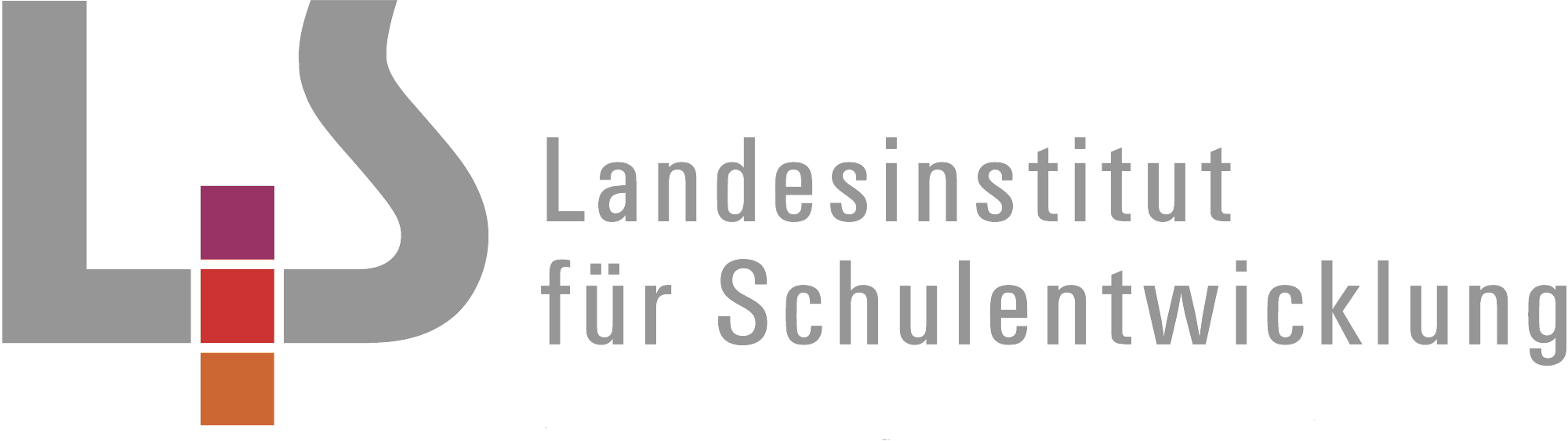 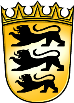 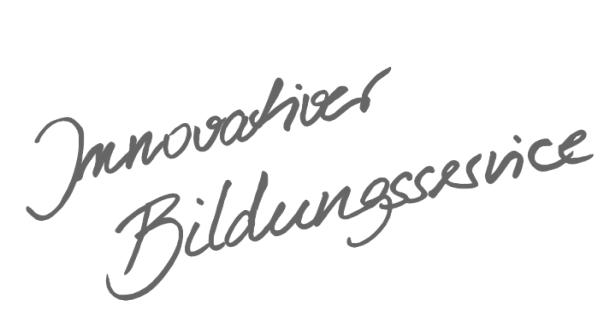 Inhaltsverzeichnis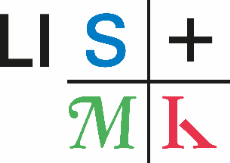 Allgemeines Vorwort zu den Beispielcurricula	IFachspezifisches Vorwort	IISport – Klasse 7	1Pflichtbereich 3.2.1.1: Spielen	1Pflichtbereich 3.2.1.2: Laufen, Springen, Werfen mit  Pflichtbereich 3.2.1.5: Fitness entwickeln integriert	5Pflichtbereich 3.2.1.3: Bewegen an Geräten	8Pflichtbereich 3.2.1.4: Bewegen im Wasser	11Pflichtbereich 3.2.1.5: Fitness entwickeln – integriert	11Wahlpflichtfach 3.2.2.1: Miteinander/gegeneinander kämpfen	11Verbleibende Freiräume/Schulcurriculum	13Sport – Klasse 8	14Pflichtbereich 3.2.1.1: Spielen	14Pflichtbereich 3.2.1.2: Laufen, Springen, Werfen	18Pflichtbereich 3.2.1.3: Bewegen an Geräten mit Pflichtbereich 3.2.1.5: Fitness entwickeln integriert	21Pflichtbereich 3.2.1.4: Bewegen im Wasser	23Pflichtbereich 3.2.1.5: Fitness entwickeln – integriert in 3.2.1.3	27Wahlpflichtbereich 3.2.2.4: Tanzen, Gestalten, Darstellen	27Verbleibende Freiräume/Schulcurriculum	29Allgemeines Vorwort zu den BeispielcurriculaBeispielcurricula zeigen eine Möglichkeit auf, wie aus dem Bildungsplan unterrichtliche Praxis werden kann. Sie erheben hierbei keinen Anspruch einer normativen Vorgabe, sondern dienen vielmehr als beispielhafte Vorlage zur Unterrichtsplanung und -gestaltung. Diese kann bei der Erstellung oder Weiterentwicklung von schul- und fachspezifischen Jahresplanungen ebenso hilfreich sein wie bei der konkreten Unterrichtsplanung der Lehrkräfte.Curricula sind keine abgeschlossenen Produkte, sondern befinden sich in einem dauerhaften Entwicklungsprozess, müssen jeweils neu an die schulische Ausgangssituation angepasst werden und sollten auch nach den Erfahrungswerten vor Ort kontinuierlich fortgeschrieben und modifiziert werden. Sie sind somit sowohl an den Bildungsplan als auch an den Kontext der jeweiligen Schule gebunden und müssen entsprechend angepasst werden. Das gilt auch für die Zeitplanung, welche vom Gesamtkonzept und den örtlichen Gegebenheiten abhängig und daher nur als Vorschlag zu betrachten ist.Der Aufbau der Beispielcurricula ist für alle Fächer einheitlich: Ein fachspezifisches Vorwort thematisiert die Besonderheiten des jeweiligen Fachcurriculums und gibt ggf. Lektürehinweise für das Curriculum, das sich in tabellarischer Form dem Vorwort anschließt.In den ersten beiden Spalten der vorliegenden Curricula werden beispielhafte Zuordnungen zwischen den prozess- und inhaltsbezogenen Kompetenzen dargestellt. Eine Ausnahme stellen die modernen Fremdsprachen dar, die aufgrund der fachspezifischen Architektur ihrer Pläne eine andere Spaltenkategorisierung gewählt haben. In der dritten Spalte wird vorgeschlagen, wie die Themen und Inhalte im Unterricht umgesetzt und konkretisiert werden können. In der vierten Spalte wird auf Möglichkeiten zur Vertiefung und Erweiterung des Kompetenzerwerbs im Rahmen des Schulcurriculums hingewiesen und aufgezeigt, wie die Leitperspektiven in den Fachunterricht eingebunden werden können und in welcher Hinsicht eine Zusammenarbeit mit anderen Fächern sinnvoll sein kann. An dieser Stelle finden sich auch Hinweise und Verlinkungen auf konkretes Unterrichtsmaterial.Fachspezifisches VorwortDie Umsetzungsbeispiele für Curricula im Fach Sport sind Vorschläge, die bei der Erstellung oder Weiterentwicklung des schulinternen Fachcurriculums ebenso hilfreich sein können wie bei der konkreten Planung des eigenen Unterrichts. Die Zeitplanung basiert auf einer Kontingentstundentafel mit jeweils drei Stunden Sport in den Klassen 7 und 8.Das Beispielcurriculum stellt den Zusammenhang von prozessbezogenen Kompetenzen, inhaltsbezogenen Kompetenzen und Unterrichtsvorhaben dar. Es enthält Ausführungen zu den jeweils angebahnten Kompetenzerwartungen sowie zu den Inhalten auf der Grundlage der leitenden sportpädagogischen Perspektiven. Die Unterrichtsvorhaben sind für die angegebene Klasse der jeweiligen Beispielschule in einem Fachkonferenzbeschluss verbindlich festgelegt worden.Aufbau des BeispielcurriculumsDie formale Struktur des Beispielcurriculums weist folgende Bereiche auf:Generelle Vorbemerkungen: Hier werden in dem jeweiligen Inhaltsbereich grundlegende Hinweise zu didaktisch-methodischen bzw. pädagogischen Intentionen der Unterrichtsvorhaben gegeben. Die Nennung der sportpädagogischen Perspektiven zeigt Möglichkeiten für einen mehrperspektivischen Unterricht auf.Prozessbezogene Kompetenzen: Die bei den jeweiligen Unterrichtsvorhaben angesprochenen prozessbezogenen Kompetenzen werden aus Platzgründen mit Auslassungszeichen […] dargestellt. Inhaltsbezogene Kompetenzen: Die bei den jeweiligen Unterrichtsvorhaben angesprochenen inhaltsbezogenen Kompetenzen werden aus Platzgründen mit Auslassungszeichen […] dargestellt. Eine Unterscheidung in Niveaustufen entfällt, da im Bildungsplan alle Niveaustufen quasi identisch formuliert sind. Konkretisierung, Vorgehen im Unterricht: Hier finden sich Beispiele, wie der Kompetenzerwerb der Schülerinnen und Schüler in Unterrichtsvorhaben inhaltlich konkretisiert werden kann.Ergänzende Hinweise, Arbeitsmittel, Organisation, Verweise: Die didaktischen und methodischen Hinweise zu den aufgeführten Unterrichtsvorhaben geben der Lehrkraft Anregungen für die Unterrichtsgestaltung.VorbemerkungenDie Sportfachschaft einer Schule hat sich aufgrund ihrer individuellen Voraussetzungen und Intentionen auf folgendes Vorgehen in den Klassen 7 und 8 geeinigt: Der Inhaltsbereich "Fitness entwickeln" wird in den Klassen 7 und 8 integrativ verteilt auf mehrere Inhaltsbereiche unterrichtet (siehe Tabelle), wobei neben den konditionellen Fähigkeiten Ausdauer und Kraft auch die koordinativen Fähigkeiten berücksichtigt werden.Der Inhaltsbereich "Bewegen im Wasser" wird ausschließlich in Klasse 8 durchgeführt. Aus dem Wahlpflichtbereich wird in Klasse 7 der Inhaltsbereich "Miteinander/gegeneinander kämpfen" angeboten. In Klasse 8 wird der Inhaltsbereich "Tanzen, Gestalten, Darstellen"  unterrichtet.Jahresplanung des Beispielcurriculums Bei der Jahresplanung wird von drei Stunden pro Woche und ca. 35 Schulwochen ausgegangen.Sport – Klasse 7Sport – Klasse 8							KlasseInhaltsbereich							KlasseInhaltsbereich781Spielen22162Laufen, Springen, Werfen16+6*163Bewegen an Geräten1616+6*4Bewegen im Wasser0265Fitness entwickeln*integriert*integriertWP1Miteinander/gegeneinander kämpfen140WP2Fahren, Rollen, Gleiten00WP3Spielen00WP4Tanzen012Summe der Unterrichtsstunden Summe der Unterrichtsstunden 7492Verbleibende Freiräume/SchulcurriculumVerbleibende Freiräume/Schulcurriculum3113GesamtstundenGesamtstunden105105Pflichtbereich 3.2.1.1: Spielenca. 22 StundenPflichtbereich 3.2.1.1: Spielenca. 22 StundenPflichtbereich 3.2.1.1: Spielenca. 22 StundenPflichtbereich 3.2.1.1: Spielenca. 22 StundenGenerelle Vorbemerkungen: Vorbemerkungen zum Unterrichtsvorhaben „Wir lernen vielseitig und erfolgreich spielen“ (ca. 12 Stunden)Am Beispiel des Spiels Basketball werden die sportpädagogischen Perspektiven kontrastierend erfahren. Sportpädagogische Perspektiven:	Wahrnehmungsfähigkeit verbessern und Bewegungserfahrungen erweitern	Das Leisten erfahren und reflektieren	Gemeinsam handeln, wettkämpfen und sich verständigenVorbemerkungen zum Unterrichtsvorhaben „Volleyball vom 2 gegen 2 zum 3 gegen 3“ (ca. 10 Stunden)Am Beispiel des Spiels Volleyball werden die sportpädagogischen Perspektiven integrierend erfahren. Das Sportspiel Volleyball enthält einerseits den Aspekt des Kooperierens und Kommunizierens innerhalb der eigenen Mannschaft, andererseits den Aspekt des Wettkämpfens gegen die gegnerische Mannschaft. 
Bei diesem Unterrichtsvorhaben sollen die zentralen Taktikbausteine wie Abdecken des Spielfeldes, Bewegung zum Ball, Zusammenspiel, Ball zum Ziel bringen, Anbieten und Orientieren, Lücken erkennen, vermittelt werden. Grundlage des Kompetenzerwerbs sind Spielformen, die einerseits die elementare Spielform enthalten, andererseits aber auf die zentralen Taktikbausteine reduziert sind.Sportpädagogische Perspektiven:		Wahrnehmungsfähigkeit verbessern und Bewegungserfahrungen erweitern	Das Leisten erfahren und reflektieren 	Gemeinsam handeln, Wettkämpfen und sich verständigenGenerelle Vorbemerkungen: Vorbemerkungen zum Unterrichtsvorhaben „Wir lernen vielseitig und erfolgreich spielen“ (ca. 12 Stunden)Am Beispiel des Spiels Basketball werden die sportpädagogischen Perspektiven kontrastierend erfahren. Sportpädagogische Perspektiven:	Wahrnehmungsfähigkeit verbessern und Bewegungserfahrungen erweitern	Das Leisten erfahren und reflektieren	Gemeinsam handeln, wettkämpfen und sich verständigenVorbemerkungen zum Unterrichtsvorhaben „Volleyball vom 2 gegen 2 zum 3 gegen 3“ (ca. 10 Stunden)Am Beispiel des Spiels Volleyball werden die sportpädagogischen Perspektiven integrierend erfahren. Das Sportspiel Volleyball enthält einerseits den Aspekt des Kooperierens und Kommunizierens innerhalb der eigenen Mannschaft, andererseits den Aspekt des Wettkämpfens gegen die gegnerische Mannschaft. 
Bei diesem Unterrichtsvorhaben sollen die zentralen Taktikbausteine wie Abdecken des Spielfeldes, Bewegung zum Ball, Zusammenspiel, Ball zum Ziel bringen, Anbieten und Orientieren, Lücken erkennen, vermittelt werden. Grundlage des Kompetenzerwerbs sind Spielformen, die einerseits die elementare Spielform enthalten, andererseits aber auf die zentralen Taktikbausteine reduziert sind.Sportpädagogische Perspektiven:		Wahrnehmungsfähigkeit verbessern und Bewegungserfahrungen erweitern	Das Leisten erfahren und reflektieren 	Gemeinsam handeln, Wettkämpfen und sich verständigenGenerelle Vorbemerkungen: Vorbemerkungen zum Unterrichtsvorhaben „Wir lernen vielseitig und erfolgreich spielen“ (ca. 12 Stunden)Am Beispiel des Spiels Basketball werden die sportpädagogischen Perspektiven kontrastierend erfahren. Sportpädagogische Perspektiven:	Wahrnehmungsfähigkeit verbessern und Bewegungserfahrungen erweitern	Das Leisten erfahren und reflektieren	Gemeinsam handeln, wettkämpfen und sich verständigenVorbemerkungen zum Unterrichtsvorhaben „Volleyball vom 2 gegen 2 zum 3 gegen 3“ (ca. 10 Stunden)Am Beispiel des Spiels Volleyball werden die sportpädagogischen Perspektiven integrierend erfahren. Das Sportspiel Volleyball enthält einerseits den Aspekt des Kooperierens und Kommunizierens innerhalb der eigenen Mannschaft, andererseits den Aspekt des Wettkämpfens gegen die gegnerische Mannschaft. 
Bei diesem Unterrichtsvorhaben sollen die zentralen Taktikbausteine wie Abdecken des Spielfeldes, Bewegung zum Ball, Zusammenspiel, Ball zum Ziel bringen, Anbieten und Orientieren, Lücken erkennen, vermittelt werden. Grundlage des Kompetenzerwerbs sind Spielformen, die einerseits die elementare Spielform enthalten, andererseits aber auf die zentralen Taktikbausteine reduziert sind.Sportpädagogische Perspektiven:		Wahrnehmungsfähigkeit verbessern und Bewegungserfahrungen erweitern	Das Leisten erfahren und reflektieren 	Gemeinsam handeln, Wettkämpfen und sich verständigenGenerelle Vorbemerkungen: Vorbemerkungen zum Unterrichtsvorhaben „Wir lernen vielseitig und erfolgreich spielen“ (ca. 12 Stunden)Am Beispiel des Spiels Basketball werden die sportpädagogischen Perspektiven kontrastierend erfahren. Sportpädagogische Perspektiven:	Wahrnehmungsfähigkeit verbessern und Bewegungserfahrungen erweitern	Das Leisten erfahren und reflektieren	Gemeinsam handeln, wettkämpfen und sich verständigenVorbemerkungen zum Unterrichtsvorhaben „Volleyball vom 2 gegen 2 zum 3 gegen 3“ (ca. 10 Stunden)Am Beispiel des Spiels Volleyball werden die sportpädagogischen Perspektiven integrierend erfahren. Das Sportspiel Volleyball enthält einerseits den Aspekt des Kooperierens und Kommunizierens innerhalb der eigenen Mannschaft, andererseits den Aspekt des Wettkämpfens gegen die gegnerische Mannschaft. 
Bei diesem Unterrichtsvorhaben sollen die zentralen Taktikbausteine wie Abdecken des Spielfeldes, Bewegung zum Ball, Zusammenspiel, Ball zum Ziel bringen, Anbieten und Orientieren, Lücken erkennen, vermittelt werden. Grundlage des Kompetenzerwerbs sind Spielformen, die einerseits die elementare Spielform enthalten, andererseits aber auf die zentralen Taktikbausteine reduziert sind.Sportpädagogische Perspektiven:		Wahrnehmungsfähigkeit verbessern und Bewegungserfahrungen erweitern	Das Leisten erfahren und reflektieren 	Gemeinsam handeln, Wettkämpfen und sich verständigenProzessbezogene KompetenzenInhaltsbezogene KompetenzenKonkretisierung,
Vorgehen im UnterrichtHinweise, Arbeitsmittel, 
Organisation, VerweiseDie Schülerinnen und Schüler könnenDie Schülerinnen und Schüler könnenUnterrichtsvorhaben: Wir lernen vielseitig und erfolgreich spielen.Die sportpädagogischen Perspektiven werden in drei aufeinanderfolgenden Doppelstunden jeweils akzentuiert und abschließend vergleichend betrachtet.Basisfertigkeiten Werfen, Dribbeln, Passen ohne und mit Gegen-spielernGruppentaktische Maßnahmen wie Schneiden zum Korb und Ersetzen, Doppelpass Verbessern des Zusammenspiels durch RegeländerungenLernstandsdiagnose BasketballturnierReflexion: "War das Turnier für alle Beteiligten ein gelungenes Turnier?"Üben der Basisfertigkeiten Werfen, Passen und Dribbeln unter verschiedenen Perspektiven :„Dribbeln nach Fahrplan“ unter der Perspektive „Körpererfahrung“Ablauf: Das Dribbling erfolgt mit unterschiedlichem Ballmaterial (nach jedem Durchgang muss die Ballart gewechselt werden) sowie Körperteilen und/oder verschiedenen Spielfeldgrößen. An den Fahrtzielen müssen Zusatzaufgaben (siehe Zusatzaufgaben an den Stationen) erledigt werden.„Dribbeln nach Fahrplan“ unter der Perspektive „Leistung“Ablauf:Dribbling mit einem Basketball durch den Parcours. Die Aufgabe besteht nun darin, innerhalb einer bestimmten Zeit (z. B. 5 Minuten) möglichst viele Fahrpläne abzuarbeiten.„Dribbeln nach Fahrplan“ unter der Perspektive „Kooperation“Das Dribbling erfolgt paarweise mit Handfassung. An den Fahrtzielen müssen Zusatzaufgaben (siehe Zusatzaufgaben – Partneraufgabe – an den Stationen) erledigt werden.Jeweils Reflexion der ErfahrungenAbschluss Basketball-Turniere 3 : 3 a) mit leistungshomogenen b) mit leistungsheterogenen, aber chancengleichen Teams Reflexion L BTV, PG, MB2.1 Bewegungskompetenz1. alters- und entwicklungsgemäße konditionelle Anforderungen bewältigen2. koordinative Fähigkeiten und technische Fertigkeiten anwenden4. grundlegendes Fachwissen […] anwenden […]2.2 Reflexions- und Urteilskompetenz1. […] verschiedene Sinnrichtungen des Sports erkennen2. […] eigene Positionen zu verschiedenen Sinnrichtungen sportlichen Handelns entwickeln2.3 Personalkompetenz1. ein realistisches Selbstbild entwickeln2. […] kurz- und mittelfristige Ziele ableiten und dafür ausdauernd üben5. eigene Emotionen und Bedürfnisse […] wahrnehmen und regulieren6. in sportlichen Handlungssituationen ihre Aufmerksamkeit steuern2.4 Sozialkompetenz1. Mitschülerinnen und Mitschüler […] unterstützen und ihnen […] helfen2. wertschätzend miteinander umgehen und andere integrieren3. bei der Lösung von Konflikten die Interessen und Ziele aller Beteiligten berücksichtigen4. […] verantwortungsvoll handeln […]5. den Unterschied zwischen fairem und unfairem Handeln erkennen und sich selbst fair verhalten […]6. bei sportlichen Aktivitäten kommunizieren, kooperieren und konkurrieren7. […] unterschiedliche Rollen und Aufgaben übernehmen und reflektieren(1) sportspielspezifische Bewegungstechniken […] und Balltechniken […] in Gleichzahlspielen anwenden(2) in Angriff und Abwehr individual- und gruppentaktisch im reduzierten Zielspiel […] handeln […] (4) bei ihrem sportlichen Bewegungshandeln zu verschiedenen Sinnrichtungen eigene Positionen entwickeln(5) wesentliche Merkmale der Grundtechniken nennen und beschreiben(6) Spielsituationen auf Darstellungen […]  erkennen, beschreiben und erklären(7) spielspezifisch wichtige Taktiken für erfolgreiches Spielen nennen und erläutern(8) Fachbegriffe, Regeln und Taktiken dokumentieren(9) regelgerecht und fair – auch ohne Schiedsrichterin oder Schiedsrichter – spielen(13) Spielregeln selbstständig variieren […] Unterrichtsvorhaben: Wir lernen vielseitig und erfolgreich spielen.Die sportpädagogischen Perspektiven werden in drei aufeinanderfolgenden Doppelstunden jeweils akzentuiert und abschließend vergleichend betrachtet.Basisfertigkeiten Werfen, Dribbeln, Passen ohne und mit Gegen-spielernGruppentaktische Maßnahmen wie Schneiden zum Korb und Ersetzen, Doppelpass Verbessern des Zusammenspiels durch RegeländerungenLernstandsdiagnose BasketballturnierReflexion: "War das Turnier für alle Beteiligten ein gelungenes Turnier?"Üben der Basisfertigkeiten Werfen, Passen und Dribbeln unter verschiedenen Perspektiven :„Dribbeln nach Fahrplan“ unter der Perspektive „Körpererfahrung“Ablauf: Das Dribbling erfolgt mit unterschiedlichem Ballmaterial (nach jedem Durchgang muss die Ballart gewechselt werden) sowie Körperteilen und/oder verschiedenen Spielfeldgrößen. An den Fahrtzielen müssen Zusatzaufgaben (siehe Zusatzaufgaben an den Stationen) erledigt werden.„Dribbeln nach Fahrplan“ unter der Perspektive „Leistung“Ablauf:Dribbling mit einem Basketball durch den Parcours. Die Aufgabe besteht nun darin, innerhalb einer bestimmten Zeit (z. B. 5 Minuten) möglichst viele Fahrpläne abzuarbeiten.„Dribbeln nach Fahrplan“ unter der Perspektive „Kooperation“Das Dribbling erfolgt paarweise mit Handfassung. An den Fahrtzielen müssen Zusatzaufgaben (siehe Zusatzaufgaben – Partneraufgabe – an den Stationen) erledigt werden.Jeweils Reflexion der ErfahrungenAbschluss Basketball-Turniere 3 : 3 a) mit leistungshomogenen b) mit leistungsheterogenen, aber chancengleichen Teams Reflexion L BTV, PG, MB2.1 Bewegungskompetenz1. alters- und entwicklungsgemäße konditionelle Anforderungen bewältigen2. koordinative Fähigkeiten und technische Fertigkeiten anwenden4. grundlegendes Fachwissen […] anwenden […]2.2 Reflexions- und Urteilskompetenz1. […] verschiedene Sinnrichtungen des Sports erkennen2. […] eigene Positionen zu verschiedenen Sinnrichtungen sportlichen Handelns entwickeln2.3 Personalkompetenz1. ein realistisches Selbstbild entwickeln2. […] kurz- und mittelfristige Ziele ableiten und dafür ausdauernd üben5. eigene Emotionen und Bedürfnisse […] wahrnehmen und regulieren6. in sportlichen Handlungssituationen ihre Aufmerksamkeit steuern2.4 Sozialkompetenz1. Mitschülerinnen und Mitschüler […] unterstützen und ihnen […] helfen2. wertschätzend miteinander umgehen und andere integrieren3. bei der Lösung von Konflikten die Interessen und Ziele aller Beteiligten berücksichtigen4. […] verantwortungsvoll handeln […]5. den Unterschied zwischen fairem und unfairem Handeln erkennen und sich selbst fair verhalten […]6. bei sportlichen Aktivitäten kommunizieren, kooperieren und konkurrieren7. […] unterschiedliche Rollen und Aufgaben übernehmen und reflektieren(1) sportspielspezifische Bewegungstechniken […] und Balltechniken […] in Gleichzahlspielen anwenden(2) in Angriff und Abwehr individual- und gruppentaktisch im reduzierten Zielspiel […] handeln […] (3) mannschaftstaktische Elemente […] im reduzierten Zielspiel anwenden(4) bei ihrem sportlichen Bewegungshandeln zu verschiedenen Sinnrichtungen eigene Positionen entwickeln(5) wesentliche Merkmale der Grundtechniken nennen und beschreiben(6) Spielsituationen auf Darstellungen […] erkennen, beschreiben und erklären(7) spielspezifisch wichtige Taktiken für erfolgreiches Spielen nennen und erläutern(8) Fachbegriffe, Regeln und Taktiken dokumentieren(11) die eigene Spielfähigkeit einschätzen(12) mit Emotionen […] umgehen und sie reflektieren(13) Spielregeln selbstständig variieren […] (14) Spiele wettkampfgemäß organisieren Unterrichtsvorhaben: Volleyball vom 1 : 1 über 2 : 2 zum 3 : 3Im Unterrichtsvorhaben werden die unterschiedlichen sportpädagogischen Perspektiven durch entsprechende Leitfragen angesprochen, z. B. „Wie müssen wir uns in der Zweiergruppe (Dreiergruppe) verhalten, um erfolgreich zu spielen“?  „Wie müssen wir uns in der Dreiergruppe verhalten, um Punkte zu erzielen?“ „Welche Maßnahmen müssen wir jeweils ergreifen, um den Spielfluss beim Pritschen aufrecht zu erhalten?“LernstandserhebungÜberprüfung der Grundtechniken im 1 mit 1Taktische Fähigkeiten im „Ball über die Schnur“ (1 : 1)Aufgaben zum Kompetenzerwerbvom 2 : 2 bis zum 3 : 3 selbstständiges Erarbeiten taktischer Grundkonzeptionen im Volleyballmit geeigneten Übungs- und Spielformen die technische Ausführung der Schläge verbessernÜberprüfung des Leistungszuwachses (z. B. „Wie häufig können wir als Paar den Ball ohne Fehler in technisch guter Ausführung über 3m - 4m pritschen/baggern?)Wettkämpfe (Kaiserspiel...)Kompetenztestaufgaben (Performanz)Spiel 3 : 3 mit Annahme (oben oder unten) auf Zuwurf von der Feldmitte (Zuspiel auf „Aufbauspieler“ – Zuspiel auf Angriffsspieler – Spiel in die gegnerische Feldhälfte). Als Differenzierung dürfen ungeübtere Schülerinnen und Schüler den Ball auch fangen.Reflexionsaufgaben (Feedback)Thematisierung der sportpädagogischen Perspektive im UnterrichtsgesprächL BTV, PGPflichtbereich 3.2.1.2: Laufen, Springen, Werfen mit 
Pflichtbereich 3.2.1.5: Fitness entwickeln integriertca. 16 Stunden + 6 StundenPflichtbereich 3.2.1.2: Laufen, Springen, Werfen mit 
Pflichtbereich 3.2.1.5: Fitness entwickeln integriertca. 16 Stunden + 6 StundenPflichtbereich 3.2.1.2: Laufen, Springen, Werfen mit 
Pflichtbereich 3.2.1.5: Fitness entwickeln integriertca. 16 Stunden + 6 StundenPflichtbereich 3.2.1.2: Laufen, Springen, Werfen mit 
Pflichtbereich 3.2.1.5: Fitness entwickeln integriertca. 16 Stunden + 6 StundenGenerelle Vorbemerkungen: Die Schülerinnen und Schüler festigen und erweitern ihr Bewegungsrepertoire sowie ihre Bewegungssensibilität, sie verbessern ihre Bewegungsqualität und können die eigene Leistung realistisch einschätzen.
Sie erkennen, dass sie ihre Fitness beeinflussen und verbessern können. Sie erfassen die Bedeutung des Übens, erkennen Leistungsfortschritte und können sie dokumentieren.Vorbemerkungen zum Unterrichtsvorhaben „Hoch/Tief starten und schnell sprinten“ (ca. 4 Stunden)Sportpädagogische Perspektiven:			Wahrnehmungsfähigkeit verbessern und Bewegungserfahrungen erweitern			Das Leisten erfahren und reflektieren 			Gemeinsam handeln, wettkämpfen und sich verständigenVorbemerkungen zum Unterrichtsvorhaben „Wie springe ich möglichst weit?“ (ca. 5 Stunden)Sportpädagogische Perspektiven: 	 	Wahrnehmungsfähigkeit verbessern und Bewegungserfahrungen erweitern
			Das Leisten erfahren und reflektierenVorbemerkungen zum Unterrichtsvorhaben „Weit und genau werfen mit verschiedenen Bällen“ (ca. 5 Stunden)Sportpädagogische Perspektiven:	. 	Wahrnehmungsfähigkeit verbessern und Bewegungserfahrungen erweitern			Das Leisten erfahren und reflektieren 			Gemeinsam handeln, wettkämpfen und sich verständigenVorbemerkungen zum Unterrichtsvorhaben „Lauf dich fit - entspannt und freudvoll - ausdauernd laufen“ (ca. 8 Stunden)Sportpädagogische Perspektiven: 	 	Wahrnehmungsfähigkeit verbessern und Bewegungserfahrungen erweitern
			Das Leisten erfahren und reflektieren
			Fitness verbessern und Gesundheitsbewusstsein entwickelnGenerelle Vorbemerkungen: Die Schülerinnen und Schüler festigen und erweitern ihr Bewegungsrepertoire sowie ihre Bewegungssensibilität, sie verbessern ihre Bewegungsqualität und können die eigene Leistung realistisch einschätzen.
Sie erkennen, dass sie ihre Fitness beeinflussen und verbessern können. Sie erfassen die Bedeutung des Übens, erkennen Leistungsfortschritte und können sie dokumentieren.Vorbemerkungen zum Unterrichtsvorhaben „Hoch/Tief starten und schnell sprinten“ (ca. 4 Stunden)Sportpädagogische Perspektiven:			Wahrnehmungsfähigkeit verbessern und Bewegungserfahrungen erweitern			Das Leisten erfahren und reflektieren 			Gemeinsam handeln, wettkämpfen und sich verständigenVorbemerkungen zum Unterrichtsvorhaben „Wie springe ich möglichst weit?“ (ca. 5 Stunden)Sportpädagogische Perspektiven: 	 	Wahrnehmungsfähigkeit verbessern und Bewegungserfahrungen erweitern
			Das Leisten erfahren und reflektierenVorbemerkungen zum Unterrichtsvorhaben „Weit und genau werfen mit verschiedenen Bällen“ (ca. 5 Stunden)Sportpädagogische Perspektiven:	. 	Wahrnehmungsfähigkeit verbessern und Bewegungserfahrungen erweitern			Das Leisten erfahren und reflektieren 			Gemeinsam handeln, wettkämpfen und sich verständigenVorbemerkungen zum Unterrichtsvorhaben „Lauf dich fit - entspannt und freudvoll - ausdauernd laufen“ (ca. 8 Stunden)Sportpädagogische Perspektiven: 	 	Wahrnehmungsfähigkeit verbessern und Bewegungserfahrungen erweitern
			Das Leisten erfahren und reflektieren
			Fitness verbessern und Gesundheitsbewusstsein entwickelnGenerelle Vorbemerkungen: Die Schülerinnen und Schüler festigen und erweitern ihr Bewegungsrepertoire sowie ihre Bewegungssensibilität, sie verbessern ihre Bewegungsqualität und können die eigene Leistung realistisch einschätzen.
Sie erkennen, dass sie ihre Fitness beeinflussen und verbessern können. Sie erfassen die Bedeutung des Übens, erkennen Leistungsfortschritte und können sie dokumentieren.Vorbemerkungen zum Unterrichtsvorhaben „Hoch/Tief starten und schnell sprinten“ (ca. 4 Stunden)Sportpädagogische Perspektiven:			Wahrnehmungsfähigkeit verbessern und Bewegungserfahrungen erweitern			Das Leisten erfahren und reflektieren 			Gemeinsam handeln, wettkämpfen und sich verständigenVorbemerkungen zum Unterrichtsvorhaben „Wie springe ich möglichst weit?“ (ca. 5 Stunden)Sportpädagogische Perspektiven: 	 	Wahrnehmungsfähigkeit verbessern und Bewegungserfahrungen erweitern
			Das Leisten erfahren und reflektierenVorbemerkungen zum Unterrichtsvorhaben „Weit und genau werfen mit verschiedenen Bällen“ (ca. 5 Stunden)Sportpädagogische Perspektiven:	. 	Wahrnehmungsfähigkeit verbessern und Bewegungserfahrungen erweitern			Das Leisten erfahren und reflektieren 			Gemeinsam handeln, wettkämpfen und sich verständigenVorbemerkungen zum Unterrichtsvorhaben „Lauf dich fit - entspannt und freudvoll - ausdauernd laufen“ (ca. 8 Stunden)Sportpädagogische Perspektiven: 	 	Wahrnehmungsfähigkeit verbessern und Bewegungserfahrungen erweitern
			Das Leisten erfahren und reflektieren
			Fitness verbessern und Gesundheitsbewusstsein entwickelnGenerelle Vorbemerkungen: Die Schülerinnen und Schüler festigen und erweitern ihr Bewegungsrepertoire sowie ihre Bewegungssensibilität, sie verbessern ihre Bewegungsqualität und können die eigene Leistung realistisch einschätzen.
Sie erkennen, dass sie ihre Fitness beeinflussen und verbessern können. Sie erfassen die Bedeutung des Übens, erkennen Leistungsfortschritte und können sie dokumentieren.Vorbemerkungen zum Unterrichtsvorhaben „Hoch/Tief starten und schnell sprinten“ (ca. 4 Stunden)Sportpädagogische Perspektiven:			Wahrnehmungsfähigkeit verbessern und Bewegungserfahrungen erweitern			Das Leisten erfahren und reflektieren 			Gemeinsam handeln, wettkämpfen und sich verständigenVorbemerkungen zum Unterrichtsvorhaben „Wie springe ich möglichst weit?“ (ca. 5 Stunden)Sportpädagogische Perspektiven: 	 	Wahrnehmungsfähigkeit verbessern und Bewegungserfahrungen erweitern
			Das Leisten erfahren und reflektierenVorbemerkungen zum Unterrichtsvorhaben „Weit und genau werfen mit verschiedenen Bällen“ (ca. 5 Stunden)Sportpädagogische Perspektiven:	. 	Wahrnehmungsfähigkeit verbessern und Bewegungserfahrungen erweitern			Das Leisten erfahren und reflektieren 			Gemeinsam handeln, wettkämpfen und sich verständigenVorbemerkungen zum Unterrichtsvorhaben „Lauf dich fit - entspannt und freudvoll - ausdauernd laufen“ (ca. 8 Stunden)Sportpädagogische Perspektiven: 	 	Wahrnehmungsfähigkeit verbessern und Bewegungserfahrungen erweitern
			Das Leisten erfahren und reflektieren
			Fitness verbessern und Gesundheitsbewusstsein entwickelnProzessbezogene KompetenzenInhaltsbezogene KompetenzenKonkretisierung,
Vorgehen im UnterrichtHinweise, Arbeitsmittel, 
Organisation, VerweiseDie Schülerinnen und Schüler könnenDie Schülerinnen und Schüler könnenUnterrichtsvorhaben: Hoch/Tief starten und schnell sprinten
Startvarianten mit Tiefstart-Einführung und sprintenStartblöcke einstellen und starten"Auf-die-Plätze": Arme etwa senkrecht aufstützen"Fertig": vorderes Bein etwa im rechten Winkel im Kniegelenk"Los": explosiver Abdruck, hinteres Bein löst sich zuerst vom Blocknach Tiefstart: allmähliches Aufrichten, schwungvoller Armeinsatz, hohe SchrittfrequenzVergleichsläufe mit verschiedenen StartvariantenVideoaufnahmenL PG, MB2.1 Bewegungskompetenz1. alters- und entwicklungsgemäße konditionelle Anforderungen bewältigen2. koordinative Fähigkeiten und technische Fertigkeiten anwenden4. grundlegendes Fachwissen […] anwenden […]2.2 Reflexions- und Urteilskompetenz1. […] verschiedene Sinnrichtungen des Sports erkennen2. […] eigene Positionen zu verschiedenen Sinnrichtungen sportlichen Handelns entwickeln2.3 Personalkompetenz1. ein realistisches Selbstbild entwickeln2. […] kurz- und mittelfristige Ziele ableiten und dafür ausdauernd üben3. die Bedeutung von Bewegung für das eigene Wohlbefinden und die Gesundheit einschätzen und gesundheitsbewusst handeln6. in sportlichen Handlungssituationen ihre Aufmerksamkeit steuern2.4 Sozialkompetenz1. Mitschülerinnen und Mitschüler […] unterstützen und ihnen […] helfen2. wertschätzend miteinander umgehen und andere integrieren3. bei der Lösung von Konflikten die Interessen und Ziele aller Beteiligten berücksichtigen4. […] verantwortungsvoll handeln7. […] unterschiedliche Rollen und Aufgaben übernehmen und reflektieren(1) unter Berücksichtigung grundlegender Technikmerkmale schnell […] laufen(5) aus zwei der drei Bereiche Sprint, Weit-/Hochsprung und Stoß/Wurf jeweils eine Disziplin wettkampfgerecht ausführen(7) leistungsbestimmende Merkmale und Techniken nennen, beschreiben und erklärenUnterrichtsvorhaben: Hoch/Tief starten und schnell sprinten
Startvarianten mit Tiefstart-Einführung und sprintenStartblöcke einstellen und starten"Auf-die-Plätze": Arme etwa senkrecht aufstützen"Fertig": vorderes Bein etwa im rechten Winkel im Kniegelenk"Los": explosiver Abdruck, hinteres Bein löst sich zuerst vom Blocknach Tiefstart: allmähliches Aufrichten, schwungvoller Armeinsatz, hohe SchrittfrequenzVergleichsläufe mit verschiedenen StartvariantenVideoaufnahmenL PG, MB2.1 Bewegungskompetenz1. alters- und entwicklungsgemäße konditionelle Anforderungen bewältigen2. koordinative Fähigkeiten und technische Fertigkeiten anwenden4. grundlegendes Fachwissen […] anwenden […]2.2 Reflexions- und Urteilskompetenz1. […] verschiedene Sinnrichtungen des Sports erkennen2. […] eigene Positionen zu verschiedenen Sinnrichtungen sportlichen Handelns entwickeln2.3 Personalkompetenz1. ein realistisches Selbstbild entwickeln2. […] kurz- und mittelfristige Ziele ableiten und dafür ausdauernd üben3. die Bedeutung von Bewegung für das eigene Wohlbefinden und die Gesundheit einschätzen und gesundheitsbewusst handeln6. in sportlichen Handlungssituationen ihre Aufmerksamkeit steuern2.4 Sozialkompetenz1. Mitschülerinnen und Mitschüler […] unterstützen und ihnen […] helfen2. wertschätzend miteinander umgehen und andere integrieren3. bei der Lösung von Konflikten die Interessen und Ziele aller Beteiligten berücksichtigen4. […] verantwortungsvoll handeln7. […] unterschiedliche Rollen und Aufgaben übernehmen und reflektieren(2) unter Berücksichtigung grundlegender Technikmerkmale weit […] springen(5) aus zwei der drei Bereiche Sprint, Weit-/Hochsprung und Stoß/Wurf jeweils eine Disziplin wettkampfgerecht ausführen(7) leistungsbestimmende Merkmale und Techniken nennen, beschreiben und erklärenUnterrichtsvorhaben: Wie springe ich möglichst weit?
Anlaufdistanz und -geschwindigkeit variieren, Absprung vom Balken mit Schwungbeineinsatz, zweckmäßig landen, Wettkampfregelnz. B. Hindernisse überspringenVideoaufnahmenL PG, MB2.1 Bewegungskompetenz1. alters- und entwicklungsgemäße konditionelle Anforderungen bewältigen2. koordinative Fähigkeiten und technische Fertigkeiten anwenden4. grundlegendes Fachwissen […] anwenden […]2.2 Reflexions- und Urteilskompetenz1. […] verschiedene Sinnrichtungen des Sports erkennen2. […] eigene Positionen zu verschiedenen Sinnrichtungen sportlichen Handelns entwickeln2.3 Personalkompetenz1. ein realistisches Selbstbild entwickeln2. […] kurz- und mittelfristige Ziele ableiten und dafür ausdauernd üben3. die Bedeutung von Bewegung für das eigene Wohlbefinden und die Gesundheit einschätzen und gesundheitsbewusst handeln6. in sportlichen Handlungssituationen ihre Aufmerksamkeit steuern2.4 Sozialkompetenz1. Mitschülerinnen und Mitschüler […] unterstützen und ihnen […] helfen2. wertschätzend miteinander umgehen und andere integrieren3. bei der Lösung von Konflikten die Interessen und Ziele aller Beteiligten berücksichtigen4. […] verantwortungsvoll handeln7. […] unterschiedliche Rollen und Aufgaben übernehmen und reflektieren(3) unter Berücksichtigung grundlegender Technikmerkmale weit werfen […](5) aus zwei der drei Bereiche Sprint, Weit-/Hochsprung und Stoß/Wurf jeweils eine Disziplin wettkampfgerecht ausführen(7) leistungsbestimmende Merkmale und Techniken nennen, beschreiben und erklärenUnterrichtsvorhaben: Weit und genau werfen mit verschiedenen Bällen(200 g Schlagball, Handball, Basketball, Football...) geradlinige WürfeLanger Beschleunigungsweg, Stemmschritt, Impulsübertragung, hoher EllbogenAbwurfwinkel variierenWeit- und Zielwürfe kombinierenVideoaufnahmenGruppenwettkämpfeL BTV, PG, MB2.1 Bewegungskompetenz1. alters- und entwicklungsgemäße konditionelle Anforderungen bewältigen2. koordinative Fähigkeiten und technische Fertigkeiten anwenden4. grundlegendes Fachwissen […] anwenden […]2.2 Reflexions- und Urteilskompetenz1. […] verschiedene Sinnrichtungen des Sports erkennen2. […] eigene Positionen zu verschiedenen Sinnrichtungen sportlichen Handelns entwickeln2.3 Personalkompetenz1. ein realistisches Selbstbild entwickeln2. […] kurz- und mittelfristige Ziele ableiten und dafür ausdauernd üben3. die Bedeutung von Bewegung für das eigene Wohlbefinden und die Gesundheit einschätzen und gesundheitsbewusst handeln6. in sportlichen Handlungssituationen ihre Aufmerksamkeit steuern2.4 Sozialkompetenz1. Mitschülerinnen und Mitschüler […] unterstützen und ihnen […] helfen2. wertschätzend miteinander umgehen und andere integrieren3. bei der Lösung von Konflikten die Interessen und Ziele aller Beteiligten berücksichtigen4. […] verantwortungsvoll handeln7. […] unterschiedliche Rollen und Aufgaben übernehmen und reflektieren(4) 30 Minuten ohne Unterbrechung laufen(6) bei ihrem sportlichen Bewegungshandeln zu verschiedenen Sinnrichtungen eigene Positionen entwickeln(8) die eigene Leistung realistisch einschätzen(10) die eigene Leistungsentwicklung beschreiben und dokumentierenaus 3.2.1.5 Fitness entwickeln:(1) in sportlichen Anforderungssituationen entwicklungsgemäß angepasste konditionelle und koordinative Leistungen erbringen(3) ein individuelles Fitnesstraining ausführen(4) bei ihrem Bewegungshandeln zu verschiedenen Sinnrichtungen eigene Positionen entwickeln(6) Prozesse des Übens und Trainierens reflektieren(7) ihren Fitnesszustand realistisch einschätzen(8) das Herz-Kreislauf-System […] funktional beschreiben(10) ihren konditionellen Entwicklungsprozess wahrnehmen und dokumentierenUnterrichtsvorhaben: Lauf dich fit – entspannt und freudvoll –ausdauernd laufen
Ziel: 30 Min. in individuellem Tempo laufen, Leistungen systematisch verbessern und erfassen
Eingangstest, Abschluss: 30-Minuten-Lauf-Challenge für alleBedeutung der Ausdauer für die Gesundheit thematisierenDLV Laufabzeichen Stufe 2, siehe: www.leichtathletik.deAnknüpfen an Klassen 5 und 6Differenzierung im Laufe des Unterrichtsvorhabens über die Laufdauer und, nur bei leistungsstarken Schülerinnen und Schülern, gegebenenfalls über das LauftempoLauf-Tagebuch einführen, eventuell mit BelastungsskalaSchülerinnen und Schüler erfahren beim Laufen die anatomischen Grundlagen des Herz-Kreislauf-Systems, z. B. in einer "Körperlandkarte".Technikerwerb in Partnerarbeit (Schüler-Feedback)F BIOL PG MBPflichtbereich 3.2.1.3: Bewegen an Gerätenca. 16 Stunden Pflichtbereich 3.2.1.3: Bewegen an Gerätenca. 16 Stunden Pflichtbereich 3.2.1.3: Bewegen an Gerätenca. 16 Stunden Pflichtbereich 3.2.1.3: Bewegen an Gerätenca. 16 Stunden Generelle Vorbemerkungen:Vorbemerkungen zum Unterrichtsvorhaben: „Wir setzen uns mit der Sprunghocke längs über den Kasten auseinander“ (ca. 8 Stunden)Die Sprunghocke längs über den Kasten kann von den Schülerinnen und Schülern als sinnvoll erlebt werden, wenn sie das Springen und Fliegen über einen Kasten als Herausforderung begreifen, als eine Möglichkeit, ihre Angst zu besiegen und ihre Körperbeherrschung zu erleben.Daher wird bei diesem Unterrichtsvorhaben das pädagogische Vermittlungsverfahren des „problemlösenden Unterrichts“ mit einem methodischen Vorgehen gekoppelt, das die Schülerinnen und Schüler bewusst entscheiden lässt, wie weit sie in der Vermittlung in Abhängigkeit ihrer Voraussetzungen (Lernstand, Mut) gehen möchten. Dabei sollen sie gleichzeitig aufgefordert werden, so viele Übungsschritte wie möglich auszuführen.Sportpädagogische Perspektiven: 	Wahrnehmungsfähigkeit verbessern und Bewegungserfahrungen erweitern					Das Leisten erfahren und reflektieren 					Etwas wagen und verantworten Vorbemerkungen zum Unterrichtsvorhaben: „Wir turnen im Team und gestalten aus Bewegungsfertigkeiten an zwei verschiedenen Geräten eine Gruppenkür“ (8 Stunden)
In diesem Unterrichtsvorhaben soll das Turnen zum Gruppenerlebnis werden, der Teamgedanke wird gefördert (Turnen als „Mannschaftssportart“). Beim Gruppenturnen muss nicht von einem homogenen Fertigkeitsniveau ausgegangen werden. Vielmehr ist es möglich, individuellen Leistungsvoraussetzungen gerecht zu werden. Durch die gemeinschaftliche Darstellung fühlen sich die Schülerinnen und Schüler in ihrer Demonstration nicht allein gelassen. Ziel des Unterrichtsvorhabens ist die Präsentation einer gemeinsam erarbeiteten Bewegungskomposition nach Musik.Sportpädagogische Perspektiven: 	Wahrnehmungsfähigkeit verbessern und Bewegungserfahrungen erweitern 					Sich körperlich ausdrücken und Bewegungen gestalten					Gemeinsam handeln, wettkämpfen und sich verständigenGenerelle Vorbemerkungen:Vorbemerkungen zum Unterrichtsvorhaben: „Wir setzen uns mit der Sprunghocke längs über den Kasten auseinander“ (ca. 8 Stunden)Die Sprunghocke längs über den Kasten kann von den Schülerinnen und Schülern als sinnvoll erlebt werden, wenn sie das Springen und Fliegen über einen Kasten als Herausforderung begreifen, als eine Möglichkeit, ihre Angst zu besiegen und ihre Körperbeherrschung zu erleben.Daher wird bei diesem Unterrichtsvorhaben das pädagogische Vermittlungsverfahren des „problemlösenden Unterrichts“ mit einem methodischen Vorgehen gekoppelt, das die Schülerinnen und Schüler bewusst entscheiden lässt, wie weit sie in der Vermittlung in Abhängigkeit ihrer Voraussetzungen (Lernstand, Mut) gehen möchten. Dabei sollen sie gleichzeitig aufgefordert werden, so viele Übungsschritte wie möglich auszuführen.Sportpädagogische Perspektiven: 	Wahrnehmungsfähigkeit verbessern und Bewegungserfahrungen erweitern					Das Leisten erfahren und reflektieren 					Etwas wagen und verantworten Vorbemerkungen zum Unterrichtsvorhaben: „Wir turnen im Team und gestalten aus Bewegungsfertigkeiten an zwei verschiedenen Geräten eine Gruppenkür“ (8 Stunden)
In diesem Unterrichtsvorhaben soll das Turnen zum Gruppenerlebnis werden, der Teamgedanke wird gefördert (Turnen als „Mannschaftssportart“). Beim Gruppenturnen muss nicht von einem homogenen Fertigkeitsniveau ausgegangen werden. Vielmehr ist es möglich, individuellen Leistungsvoraussetzungen gerecht zu werden. Durch die gemeinschaftliche Darstellung fühlen sich die Schülerinnen und Schüler in ihrer Demonstration nicht allein gelassen. Ziel des Unterrichtsvorhabens ist die Präsentation einer gemeinsam erarbeiteten Bewegungskomposition nach Musik.Sportpädagogische Perspektiven: 	Wahrnehmungsfähigkeit verbessern und Bewegungserfahrungen erweitern 					Sich körperlich ausdrücken und Bewegungen gestalten					Gemeinsam handeln, wettkämpfen und sich verständigenGenerelle Vorbemerkungen:Vorbemerkungen zum Unterrichtsvorhaben: „Wir setzen uns mit der Sprunghocke längs über den Kasten auseinander“ (ca. 8 Stunden)Die Sprunghocke längs über den Kasten kann von den Schülerinnen und Schülern als sinnvoll erlebt werden, wenn sie das Springen und Fliegen über einen Kasten als Herausforderung begreifen, als eine Möglichkeit, ihre Angst zu besiegen und ihre Körperbeherrschung zu erleben.Daher wird bei diesem Unterrichtsvorhaben das pädagogische Vermittlungsverfahren des „problemlösenden Unterrichts“ mit einem methodischen Vorgehen gekoppelt, das die Schülerinnen und Schüler bewusst entscheiden lässt, wie weit sie in der Vermittlung in Abhängigkeit ihrer Voraussetzungen (Lernstand, Mut) gehen möchten. Dabei sollen sie gleichzeitig aufgefordert werden, so viele Übungsschritte wie möglich auszuführen.Sportpädagogische Perspektiven: 	Wahrnehmungsfähigkeit verbessern und Bewegungserfahrungen erweitern					Das Leisten erfahren und reflektieren 					Etwas wagen und verantworten Vorbemerkungen zum Unterrichtsvorhaben: „Wir turnen im Team und gestalten aus Bewegungsfertigkeiten an zwei verschiedenen Geräten eine Gruppenkür“ (8 Stunden)
In diesem Unterrichtsvorhaben soll das Turnen zum Gruppenerlebnis werden, der Teamgedanke wird gefördert (Turnen als „Mannschaftssportart“). Beim Gruppenturnen muss nicht von einem homogenen Fertigkeitsniveau ausgegangen werden. Vielmehr ist es möglich, individuellen Leistungsvoraussetzungen gerecht zu werden. Durch die gemeinschaftliche Darstellung fühlen sich die Schülerinnen und Schüler in ihrer Demonstration nicht allein gelassen. Ziel des Unterrichtsvorhabens ist die Präsentation einer gemeinsam erarbeiteten Bewegungskomposition nach Musik.Sportpädagogische Perspektiven: 	Wahrnehmungsfähigkeit verbessern und Bewegungserfahrungen erweitern 					Sich körperlich ausdrücken und Bewegungen gestalten					Gemeinsam handeln, wettkämpfen und sich verständigenGenerelle Vorbemerkungen:Vorbemerkungen zum Unterrichtsvorhaben: „Wir setzen uns mit der Sprunghocke längs über den Kasten auseinander“ (ca. 8 Stunden)Die Sprunghocke längs über den Kasten kann von den Schülerinnen und Schülern als sinnvoll erlebt werden, wenn sie das Springen und Fliegen über einen Kasten als Herausforderung begreifen, als eine Möglichkeit, ihre Angst zu besiegen und ihre Körperbeherrschung zu erleben.Daher wird bei diesem Unterrichtsvorhaben das pädagogische Vermittlungsverfahren des „problemlösenden Unterrichts“ mit einem methodischen Vorgehen gekoppelt, das die Schülerinnen und Schüler bewusst entscheiden lässt, wie weit sie in der Vermittlung in Abhängigkeit ihrer Voraussetzungen (Lernstand, Mut) gehen möchten. Dabei sollen sie gleichzeitig aufgefordert werden, so viele Übungsschritte wie möglich auszuführen.Sportpädagogische Perspektiven: 	Wahrnehmungsfähigkeit verbessern und Bewegungserfahrungen erweitern					Das Leisten erfahren und reflektieren 					Etwas wagen und verantworten Vorbemerkungen zum Unterrichtsvorhaben: „Wir turnen im Team und gestalten aus Bewegungsfertigkeiten an zwei verschiedenen Geräten eine Gruppenkür“ (8 Stunden)
In diesem Unterrichtsvorhaben soll das Turnen zum Gruppenerlebnis werden, der Teamgedanke wird gefördert (Turnen als „Mannschaftssportart“). Beim Gruppenturnen muss nicht von einem homogenen Fertigkeitsniveau ausgegangen werden. Vielmehr ist es möglich, individuellen Leistungsvoraussetzungen gerecht zu werden. Durch die gemeinschaftliche Darstellung fühlen sich die Schülerinnen und Schüler in ihrer Demonstration nicht allein gelassen. Ziel des Unterrichtsvorhabens ist die Präsentation einer gemeinsam erarbeiteten Bewegungskomposition nach Musik.Sportpädagogische Perspektiven: 	Wahrnehmungsfähigkeit verbessern und Bewegungserfahrungen erweitern 					Sich körperlich ausdrücken und Bewegungen gestalten					Gemeinsam handeln, wettkämpfen und sich verständigenProzessbezogene KompetenzenInhaltsbezogene KompetenzenKonkretisierung,
Vorgehen im UnterrichtHinweise, Arbeitsmittel, 
Organisation, VerweiseDie Schülerinnen und Schüler könnenDie Schülerinnen und Schüler könnenUnterrichtsvorhaben: Wir setzen uns mit der Sprunghocke längs über den Kasten auseinander.Entwicklung der Bewegungsvorstellung durch bewegte und statische BilderRückmeldung unterschiedlicher ArtKompetenzerwerb an verschiedenen Stationen mit binnendifferenzierten Aufgabenkarten und BeobachtungskartenThematisierung von Angst beim Überspringen und  Selbstüberschätzung sowie des LeistungsbegriffsVideo (z. B. YouTube)Lernkarten mit Phasenbild und Bewegungsbeschreibungz. B. unter www.sportunterricht.deLernkarten mit typischen Fehlern und deren KorrekturStationen:Mattenberg aus 4 WeichbodenmattenKasten quer gestelltzwei Kästen quer gestelltdrei Kästen quer gestelltein Kasten längs gestelltAufgabenkarten für die einzelnen Stationen mit verbalen und visuellen HilfenLernkarten für das Sichern und HelfenBeobachtungskarten für die PartnerrückmeldungSchülerinnen und Schüler arbeiten in Kleingruppen an derjenigen Station, die ihrem Mut und Können entspricht. Alternative Organisation:Gruppenpuzzle mit folgenden Expertengruppen: Organisation, Information, Methoden, Sicherheit L BTV, PG, MB2.1. Bewegungskompetenz1. alters- und entwicklungsgemäße konditionelle Anforderungen bewältigen2. koordinative Fähigkeiten und technische Fertigkeiten anwenden4. grundlegendes Fachwissen […] anwenden […]2.3. Personalkompetenz1. ein realistisches Selbstbild entwickeln2. […] kurz- und mittelfristige Ziele ableiten und dafür ausdauernd üben4. […] Auswirkungen ihres Bewegungshandelns […] wahrnehmen und verstehen5. eigene Emotionen und Bedürfnisse […] wahrnehmen und regulieren6. […] ihre Aufmerksamkeit steuern2.4. Sozialkompetenz1. Mitschülerinnen und Mitschüler […] unterstützen und ihnen […] helfen2. wertschätzend miteinander umgehen und andere integrieren4. […] verantwortungsvoll handeln […]6. bei sportlichen Aktivitäten kommunizieren, kooperieren und konkurrieren7. […] unterschiedliche Rollen und Aufgaben übernehmen und reflektieren(2) weitere normgebundene Turnfertigkeiten […] ausführen (zum Beispiel Handstützüberschlag unter erleichterten Bedingungen, Sprunghocke über den Kasten)(3) Helfergriffe sachgerecht anwenden (zum Beispiel Klammergriff)(5) leistungsbestimmende Merkmale turnerischer Fertigkeiten nennen und erklären(6) leistungsbestimmende Merkmale und Fehler bei sich und anderen mit Hilfsmitteln (zum Beispiel Beobachtungskarte, Video) erkennen, benennen und korrigieren(7) Techniken des Helfens und Sicherns beschreiben […](10) gemäß ihren individuellen Leistungsvoraussetzungen Wagnis- und Leistungssituationen mit normgebundenen und normungebundenen Fertigkeiten selbstständig und in der Gruppe lösen […]Unterrichtsvorhaben: Wir setzen uns mit der Sprunghocke längs über den Kasten auseinander.Entwicklung der Bewegungsvorstellung durch bewegte und statische BilderRückmeldung unterschiedlicher ArtKompetenzerwerb an verschiedenen Stationen mit binnendifferenzierten Aufgabenkarten und BeobachtungskartenThematisierung von Angst beim Überspringen und  Selbstüberschätzung sowie des LeistungsbegriffsVideo (z. B. YouTube)Lernkarten mit Phasenbild und Bewegungsbeschreibungz. B. unter www.sportunterricht.deLernkarten mit typischen Fehlern und deren KorrekturStationen:Mattenberg aus 4 WeichbodenmattenKasten quer gestelltzwei Kästen quer gestelltdrei Kästen quer gestelltein Kasten längs gestelltAufgabenkarten für die einzelnen Stationen mit verbalen und visuellen HilfenLernkarten für das Sichern und HelfenBeobachtungskarten für die PartnerrückmeldungSchülerinnen und Schüler arbeiten in Kleingruppen an derjenigen Station, die ihrem Mut und Können entspricht. Alternative Organisation:Gruppenpuzzle mit folgenden Expertengruppen: Organisation, Information, Methoden, Sicherheit L BTV, PG, MB2.1. Bewegungskompetenz2. koordinative Fähigkeiten und technische Fertigkeiten anwenden3. Bewegungen gestalten und sich durch Bewegung ausdrücken2.2. Reflexions- und Urteilskompetenz1. […] verschiedene Sinnrichtungen des Sports erkennen2. […] eigene Positionen zu verschiedenen Sinnrichtungen sportlichen Handelns entwickeln2.3. Personalkompetenz1. ein realistisches Selbstbild entwickeln2. […] kurz- und mittelfristige Ziele ableiten und dafür ausdauernd üben5. eigene Emotionen und Bedürfnisse […] wahrnehmen und regulieren6. […] ihre Aufmerksamkeit steuern2.4. Sozialkompetenz1. Mitschülerinnen und Mitschüler […] unterstützen und ihnen […] helfen2. wertschätzend miteinander umgehen und andere integrieren3. bei der Lösung von Konflikten die Interessen und Ziele aller Beteiligten berücksichtigen4. […] verantwortungsvoll handeln […]6. bei sportlichen Aktivitäten kommunizieren, kooperieren und konkurrieren7. […] unterschiedliche Rollen und Aufgaben übernehmen und reflektieren(1) turnerische unter erschwerten Bedingungen […], Grundtätigkeiten […] ausführen(3) Helfergriffe sachgerecht anwenden (zum Beispiel Klammergriff)(4) […] zu verschiedenen Sinnrichtungen eigene Positionen entwickeln(8) erlernte normgebundene turnerische Fertigkeiten in Bewegungsverbindungen präsentieren(9) aus Grundtätigkeiten des Turnens, [...] Bewegungsverbindungen gestalten und präsentieren [...]Unterrichtsvorhaben: Wir turnen im Team und gestalten aus Bewegungsfertigkeiten an zwei verschiedenen Geräten eine Gruppenkür.Üben der Bewegungsfertigkeiten in Kleingruppen mithilfe verbaler und visueller HilfenEigenständiges Gestalten einer Gruppenübung aus den Bewegungsfertigkeiten Präsentation der selbstständig erarbeiteten Gruppenkür mit MusikGeräte:z. B. Boden und Trapez (Schaukelringe)Bewegungsfertigkeiten am Boden: Handstand, Rolle vorwärts und rückwärts, Sprungrolle, Handstandabrollen, Rad, Kerze, Standwaage, Sprünge, akrobatische Elemente wie Flieger, Stuhl, PyramidenBewegungsfertigkeiten am Trapez: Tippschwingen, Sturzhang, schaukeln im Sitzen und Stehen, Kniehang (freihändig) und Abgänge vom Gerät LernkartenEine Gruppe besteht aus 12 Schülerinnen bzw. Schülern, die in vier Kleingruppen A - D untergliedert wird.Die Lehrperson gibt Anregungen für verschiedene Darbietungsformen. Die Schülerinnen und Schüler haben die Aufgabe, die Gruppenkür eigenständig zu komplettieren, wobei nicht alle die gleichen Übungen ausführen müssen. Alternative Vorgehensweise:Um das selbstständige Gestalten zu erleichtern, erarbeiten die Gruppen unter Anleitung der Lehrperson eine Gruppenkür.L BTV, PG, MBPflichtbereich 3.2.1.4: Bewegen im Wasserca. 26 Stunden 	Nur in Klasse 8Pflichtbereich 3.2.1.5: Fitness entwickeln – integriertWahlpflichtfach 3.2.2.1: Miteinander/gegeneinander kämpfenca. 14 StundenWahlpflichtfach 3.2.2.1: Miteinander/gegeneinander kämpfenca. 14 StundenWahlpflichtfach 3.2.2.1: Miteinander/gegeneinander kämpfenca. 14 StundenWahlpflichtfach 3.2.2.1: Miteinander/gegeneinander kämpfenca. 14 StundenGenerelle Vorbemerkungen: Ziel des Unterrichts ist es, dass die Schülerinnen und Schüler gegenseitig Verantwortung übernehmen und enges Kooperieren erlernen, ehe sie in Wettkämpfen konkurrieren. Ein Repertoire an technisch-taktischen Lösungen in Zweikampfsituationen am Boden und im Stand wird erarbeitet, die Verantwortung für den Partner steht dabei immer im Vordergrund.Sportpädagogische Perspektiven: 			Wahrnehmungsfähigkeit verbessern und Bewegungserfahrungen erweitern						Etwas wagen und verantwortenGenerelle Vorbemerkungen: Ziel des Unterrichts ist es, dass die Schülerinnen und Schüler gegenseitig Verantwortung übernehmen und enges Kooperieren erlernen, ehe sie in Wettkämpfen konkurrieren. Ein Repertoire an technisch-taktischen Lösungen in Zweikampfsituationen am Boden und im Stand wird erarbeitet, die Verantwortung für den Partner steht dabei immer im Vordergrund.Sportpädagogische Perspektiven: 			Wahrnehmungsfähigkeit verbessern und Bewegungserfahrungen erweitern						Etwas wagen und verantwortenGenerelle Vorbemerkungen: Ziel des Unterrichts ist es, dass die Schülerinnen und Schüler gegenseitig Verantwortung übernehmen und enges Kooperieren erlernen, ehe sie in Wettkämpfen konkurrieren. Ein Repertoire an technisch-taktischen Lösungen in Zweikampfsituationen am Boden und im Stand wird erarbeitet, die Verantwortung für den Partner steht dabei immer im Vordergrund.Sportpädagogische Perspektiven: 			Wahrnehmungsfähigkeit verbessern und Bewegungserfahrungen erweitern						Etwas wagen und verantwortenGenerelle Vorbemerkungen: Ziel des Unterrichts ist es, dass die Schülerinnen und Schüler gegenseitig Verantwortung übernehmen und enges Kooperieren erlernen, ehe sie in Wettkämpfen konkurrieren. Ein Repertoire an technisch-taktischen Lösungen in Zweikampfsituationen am Boden und im Stand wird erarbeitet, die Verantwortung für den Partner steht dabei immer im Vordergrund.Sportpädagogische Perspektiven: 			Wahrnehmungsfähigkeit verbessern und Bewegungserfahrungen erweitern						Etwas wagen und verantwortenProzessbezogene KompetenzenInhaltsbezogene KompetenzenKonkretisierung,
Vorgehen im UnterrichtHinweise, Arbeitsmittel, 
Organisation, VerweiseDie Schülerinnen und Schüler könnenDie Schülerinnen und Schüler könnenUnterrichtsvorhaben: Gemeinsam kämpfen lernenKooperations- und VertrauensspieleZieh- und SchiebekämpfeOrdnungsrahmen, Rituale und Regeln (Regelplakat, Kleidung, Sicherheit)Kämpfe am Boden um Raum und um GegenständeKämpfe am Boden um Körperlage (z. B. Schildkröte umdrehen/Drehtechnik, Haltetechniken liegend, Befreiungstechniken am Boden)Kämpfe am Boden:eigene Kampfspiele entwickelnKämpfe im Stand:um Gegenständeum Raumspielerische Technikvermittlung/ Bewegungsvermittlung:WurftechnikenFalltechnikenFintieren und Konternein Turnier organisieren und durchführeneine Partner/Gruppen-Choreografie entwerfen und präsentierenÜberprüfung, ob in Klasse 5/6 bereits „Miteinander/gegeneinander kämpfen“ unterrichtet wurde, gegebenenfalls Wiederholung der Regeln, Anbahnung des Körperkontakts etc.Checkliste zum Drehen, Halten/Fixieren und BefreienChancengleichheit herstellen, mit Einschränkungen/Handicap kämpfenAus Sicherheitsgründen sollten freie Kämpfe im Stand in der Regel nicht durchgeführt werden.Chancengleichheit herstellen, mit Einschränkungen/Handicap kämpfenL BTV, PG Link:https://lehrerfortbildung-bw.de/u_mks/sport/gym/bp2016/fb4/06_vorhaben/2_kaempfen/2.1 Bewegungskompetenz1. alters- und entwicklungsgemäße konditionelle Anforderungen bewältigen2. koordinative Fähigkeiten und technische Fertigkeiten anwenden3. Bewegungen gestalten und sich durch Bewegung ausdrücken4. grundlegendes Fachwissen […] anwenden […]2.2 Reflexions- und Urteilskompetenz1. […] verschiedene Sinnrichtungen des Sports erkennen2. […] eigene Positionen zu verschiedenen Sinnrichtungen sportlichen Handelns entwickeln2.3 Personalkompetenz1. ein realistisches Selbstbild entwickeln4. physische und psychische Auswirkungen ihres Bewegungshandelns, zum Beispiel Entspannung oder Fitness, wahrnehmen und verstehen5. eigene Emotionen und Bedürfnisse […] wahrnehmen und regulieren6. in sportlichen Handlungssituationen ihre Aufmerksamkeit steuern2.4 Sozialkompetenz1. Mitschülerinnen und Mitschüler […] unterstützen und ihnen […] helfen2. wertschätzend miteinander umgehen und andere integrieren3. bei der Lösung von Konflikten die Interessen und Ziele aller Beteiligten berücksichtigen4. […] verantwortungsvoll handeln […]5. den Unterschied zwischen fairem und unfairem Handeln erkennen und sich selbst fair verhalten […]6. bei sportlichen Aktivitäten kommunizieren, kooperieren und konkurrieren7. […] unterschiedliche Rollen und Aufgaben übernehmen und reflektieren(1) Grundfertigkeiten im Bereich von Fall-, Wurf- (zum Beispiel Hüftwurf, Beinangriff außen) und Bodentechniken ausführen und anwenden(2) taktische Fähigkeiten […] beim Kämpfen anwenden(3) bei ihrem sportlichen Bewegungshandeln zu verschiedenen Sinnrichtungen eigene Positionen entwickeln(4) die Fallprinzipien nennen und erklären(5) Funktionen einer Konter-, Ausweich-, Fall- oder Wurfbewegung nennen und erklären(6) Möglichkeiten nennen, um Chancengleichheit bei Zweikämpfen herzustellen(7) Rituale und Regeln des Zweikämpfens einhalten, anpassen und deren Bedeutung erklären(8) ein Zweikampfturnier (zum Beispiel Sumo-Turnier) mit Unterstützung planen […] und ausführen Unterrichtsvorhaben: Gemeinsam kämpfen lernenKooperations- und VertrauensspieleZieh- und SchiebekämpfeOrdnungsrahmen, Rituale und Regeln (Regelplakat, Kleidung, Sicherheit)Kämpfe am Boden um Raum und um GegenständeKämpfe am Boden um Körperlage (z. B. Schildkröte umdrehen/Drehtechnik, Haltetechniken liegend, Befreiungstechniken am Boden)Kämpfe am Boden:eigene Kampfspiele entwickelnKämpfe im Stand:um Gegenständeum Raumspielerische Technikvermittlung/ Bewegungsvermittlung:WurftechnikenFalltechnikenFintieren und Konternein Turnier organisieren und durchführeneine Partner/Gruppen-Choreografie entwerfen und präsentierenÜberprüfung, ob in Klasse 5/6 bereits „Miteinander/gegeneinander kämpfen“ unterrichtet wurde, gegebenenfalls Wiederholung der Regeln, Anbahnung des Körperkontakts etc.Checkliste zum Drehen, Halten/Fixieren und BefreienChancengleichheit herstellen, mit Einschränkungen/Handicap kämpfenAus Sicherheitsgründen sollten freie Kämpfe im Stand in der Regel nicht durchgeführt werden.Chancengleichheit herstellen, mit Einschränkungen/Handicap kämpfenL BTV, PG Link:https://lehrerfortbildung-bw.de/u_mks/sport/gym/bp2016/fb4/06_vorhaben/2_kaempfen/Verbleibende Freiräume/Schulcurriculumca. 31 StundenVerbleibende Freiräume/Schulcurriculumca. 31 StundenVerbleibende Freiräume/Schulcurriculumca. 31 StundenVerbleibende Freiräume/Schulcurriculumca. 31 StundenGenerelle Vorbemerkungen: Das Schulcurriculum dient einerseits der Übung und Vertiefung, andererseits der verbindlichen Festlegung schulspezifischer Vereinbarungen (z. B. regelmäßige Turniere, besondere Sportarten etc.) in Abhängigkeit von der Lerngruppe und regionalen bzw. örtlichen Gegebenheiten. Eventuell können auch Stunden zur freien Verfügung ausgewiesen werden.Generelle Vorbemerkungen: Das Schulcurriculum dient einerseits der Übung und Vertiefung, andererseits der verbindlichen Festlegung schulspezifischer Vereinbarungen (z. B. regelmäßige Turniere, besondere Sportarten etc.) in Abhängigkeit von der Lerngruppe und regionalen bzw. örtlichen Gegebenheiten. Eventuell können auch Stunden zur freien Verfügung ausgewiesen werden.Generelle Vorbemerkungen: Das Schulcurriculum dient einerseits der Übung und Vertiefung, andererseits der verbindlichen Festlegung schulspezifischer Vereinbarungen (z. B. regelmäßige Turniere, besondere Sportarten etc.) in Abhängigkeit von der Lerngruppe und regionalen bzw. örtlichen Gegebenheiten. Eventuell können auch Stunden zur freien Verfügung ausgewiesen werden.Generelle Vorbemerkungen: Das Schulcurriculum dient einerseits der Übung und Vertiefung, andererseits der verbindlichen Festlegung schulspezifischer Vereinbarungen (z. B. regelmäßige Turniere, besondere Sportarten etc.) in Abhängigkeit von der Lerngruppe und regionalen bzw. örtlichen Gegebenheiten. Eventuell können auch Stunden zur freien Verfügung ausgewiesen werden.Pflichtbereich 3.2.1.1: Spielenca. 16 StundenPflichtbereich 3.2.1.1: Spielenca. 16 StundenPflichtbereich 3.2.1.1: Spielenca. 16 StundenPflichtbereich 3.2.1.1: Spielenca. 16 StundenGenerelle Vorbemerkungen:Vorbemerkungen zum Unterrichtsvorhaben: „Erfolgreich gegeneinander Fußball spielen im Spiel 3 : 3“ (8 Stunden)Das Unterrichtsvorhaben basiert auf den Fertigkeiten, Fähigkeiten und Kenntnissen der Schülerinnen und Schüler aus den Klassen 5 und 6. So kennen sie z. B. die Dreiecksaufstellung als Grundordnung im Angriff. Da die Schülerinnen und Schüler in dieser Altersstufe noch große Schwierigkeiten in der Verarbeitung von weiten Flugbällen haben, wird vorwiegend mit Flachpässen über kürzere und mittlere Distanzen gespielt. Auf diese Weise werden die technischen Anforderungen an die Schülerinnen und Schüler reduziert. Im Bereich der Taktik liegt der Schwerpunkt auf der Verbesserung des Freilaufens und Zusammenspielens. Die Lernprozesse sollen spielnah und genetisch entwickelt werden.Sportpädagogische Perspektiven:	Wahrnehmungsfähigkeit verbessern und Bewegungserfahrungen erweitern					Das Leisten erfahren und reflektieren					Gemeinsam handeln, wettkämpfen und sich verständigenVorbemerkung zum Unterrichtsvorhaben: "Das Fußballspiel für alle gemeinsam spielbar machen" (8 Stunden)Das Unterrichtsvorhaben folgt dem Ziel, das Spiel situativ so anzupassen, dass Kooperation und reale Chancengleichheit in der konkurrenzorientierten Spielform Fußball gefördert werden können und ein ergebnisoffenes Spiel entsteht, an dem sich alle Schülerinnen und Schüler gleichermaßen beteiligen können. Mögliche Spielvariablen sind z. B. Regeländerungen, Material, Spielfeldgröße und Spielerzahl. Die Spielfähigkeit im Sinne von regelbewusstem Handeln und Fair Play wird gefördert.Sportpädagogische Perspektiven: 	Wahrnehmungsfähigkeit verbessern und Bewegungserfahrungen erweitern					Gemeinsam handeln, wettkämpfen und sich verständigenGenerelle Vorbemerkungen:Vorbemerkungen zum Unterrichtsvorhaben: „Erfolgreich gegeneinander Fußball spielen im Spiel 3 : 3“ (8 Stunden)Das Unterrichtsvorhaben basiert auf den Fertigkeiten, Fähigkeiten und Kenntnissen der Schülerinnen und Schüler aus den Klassen 5 und 6. So kennen sie z. B. die Dreiecksaufstellung als Grundordnung im Angriff. Da die Schülerinnen und Schüler in dieser Altersstufe noch große Schwierigkeiten in der Verarbeitung von weiten Flugbällen haben, wird vorwiegend mit Flachpässen über kürzere und mittlere Distanzen gespielt. Auf diese Weise werden die technischen Anforderungen an die Schülerinnen und Schüler reduziert. Im Bereich der Taktik liegt der Schwerpunkt auf der Verbesserung des Freilaufens und Zusammenspielens. Die Lernprozesse sollen spielnah und genetisch entwickelt werden.Sportpädagogische Perspektiven:	Wahrnehmungsfähigkeit verbessern und Bewegungserfahrungen erweitern					Das Leisten erfahren und reflektieren					Gemeinsam handeln, wettkämpfen und sich verständigenVorbemerkung zum Unterrichtsvorhaben: "Das Fußballspiel für alle gemeinsam spielbar machen" (8 Stunden)Das Unterrichtsvorhaben folgt dem Ziel, das Spiel situativ so anzupassen, dass Kooperation und reale Chancengleichheit in der konkurrenzorientierten Spielform Fußball gefördert werden können und ein ergebnisoffenes Spiel entsteht, an dem sich alle Schülerinnen und Schüler gleichermaßen beteiligen können. Mögliche Spielvariablen sind z. B. Regeländerungen, Material, Spielfeldgröße und Spielerzahl. Die Spielfähigkeit im Sinne von regelbewusstem Handeln und Fair Play wird gefördert.Sportpädagogische Perspektiven: 	Wahrnehmungsfähigkeit verbessern und Bewegungserfahrungen erweitern					Gemeinsam handeln, wettkämpfen und sich verständigenGenerelle Vorbemerkungen:Vorbemerkungen zum Unterrichtsvorhaben: „Erfolgreich gegeneinander Fußball spielen im Spiel 3 : 3“ (8 Stunden)Das Unterrichtsvorhaben basiert auf den Fertigkeiten, Fähigkeiten und Kenntnissen der Schülerinnen und Schüler aus den Klassen 5 und 6. So kennen sie z. B. die Dreiecksaufstellung als Grundordnung im Angriff. Da die Schülerinnen und Schüler in dieser Altersstufe noch große Schwierigkeiten in der Verarbeitung von weiten Flugbällen haben, wird vorwiegend mit Flachpässen über kürzere und mittlere Distanzen gespielt. Auf diese Weise werden die technischen Anforderungen an die Schülerinnen und Schüler reduziert. Im Bereich der Taktik liegt der Schwerpunkt auf der Verbesserung des Freilaufens und Zusammenspielens. Die Lernprozesse sollen spielnah und genetisch entwickelt werden.Sportpädagogische Perspektiven:	Wahrnehmungsfähigkeit verbessern und Bewegungserfahrungen erweitern					Das Leisten erfahren und reflektieren					Gemeinsam handeln, wettkämpfen und sich verständigenVorbemerkung zum Unterrichtsvorhaben: "Das Fußballspiel für alle gemeinsam spielbar machen" (8 Stunden)Das Unterrichtsvorhaben folgt dem Ziel, das Spiel situativ so anzupassen, dass Kooperation und reale Chancengleichheit in der konkurrenzorientierten Spielform Fußball gefördert werden können und ein ergebnisoffenes Spiel entsteht, an dem sich alle Schülerinnen und Schüler gleichermaßen beteiligen können. Mögliche Spielvariablen sind z. B. Regeländerungen, Material, Spielfeldgröße und Spielerzahl. Die Spielfähigkeit im Sinne von regelbewusstem Handeln und Fair Play wird gefördert.Sportpädagogische Perspektiven: 	Wahrnehmungsfähigkeit verbessern und Bewegungserfahrungen erweitern					Gemeinsam handeln, wettkämpfen und sich verständigenGenerelle Vorbemerkungen:Vorbemerkungen zum Unterrichtsvorhaben: „Erfolgreich gegeneinander Fußball spielen im Spiel 3 : 3“ (8 Stunden)Das Unterrichtsvorhaben basiert auf den Fertigkeiten, Fähigkeiten und Kenntnissen der Schülerinnen und Schüler aus den Klassen 5 und 6. So kennen sie z. B. die Dreiecksaufstellung als Grundordnung im Angriff. Da die Schülerinnen und Schüler in dieser Altersstufe noch große Schwierigkeiten in der Verarbeitung von weiten Flugbällen haben, wird vorwiegend mit Flachpässen über kürzere und mittlere Distanzen gespielt. Auf diese Weise werden die technischen Anforderungen an die Schülerinnen und Schüler reduziert. Im Bereich der Taktik liegt der Schwerpunkt auf der Verbesserung des Freilaufens und Zusammenspielens. Die Lernprozesse sollen spielnah und genetisch entwickelt werden.Sportpädagogische Perspektiven:	Wahrnehmungsfähigkeit verbessern und Bewegungserfahrungen erweitern					Das Leisten erfahren und reflektieren					Gemeinsam handeln, wettkämpfen und sich verständigenVorbemerkung zum Unterrichtsvorhaben: "Das Fußballspiel für alle gemeinsam spielbar machen" (8 Stunden)Das Unterrichtsvorhaben folgt dem Ziel, das Spiel situativ so anzupassen, dass Kooperation und reale Chancengleichheit in der konkurrenzorientierten Spielform Fußball gefördert werden können und ein ergebnisoffenes Spiel entsteht, an dem sich alle Schülerinnen und Schüler gleichermaßen beteiligen können. Mögliche Spielvariablen sind z. B. Regeländerungen, Material, Spielfeldgröße und Spielerzahl. Die Spielfähigkeit im Sinne von regelbewusstem Handeln und Fair Play wird gefördert.Sportpädagogische Perspektiven: 	Wahrnehmungsfähigkeit verbessern und Bewegungserfahrungen erweitern					Gemeinsam handeln, wettkämpfen und sich verständigenProzessbezogene KompetenzenInhaltsbezogene KompetenzenKonkretisierung,
Vorgehen im UnterrichtHinweise, Arbeitsmittel, 
Organisation, VerweiseDie Schülerinnen und Schüler könnenDie Schülerinnen und Schüler könnenUnterrichtsvorhaben: Erfolgreich gegeneinander Fußball spielen im Spiel 3 : 3Konfrontation mit dem normierten Wettkampfspiel 3 : 3 in Form eines TurniersDie Bedeutung des Miteinanders für erfolgreiches Spielen durch das Sammeln von Kontrasterfahrungen in konkurrenz- und kooperationsorientierten Spielsituationen erkennenBasisfertigkeiten (Passen, Dribbeln, Torschuss) zur Steigerung der gemeinsamen Spielfähigkeit übenVerbessern des Zusammenspiels durch Anwendung von individual- und gruppentaktischen Maßnahmen Umschalten zwischen Angriff und AbwehrIndividual-, gruppen- und mannschaftstaktische Angriffsmittel in einem Turnier anwendenBeobachtungsbogen mit Aufgaben wie: Sind alle Spielerinnen und Spieler gleichermaßen am Spiel beteiligt?Erkennst du eine taktische Grundaufstellung, -ausrichtung?Welche Regeln werden häufig nicht eingehalten? Reflexion des Beobachtungsbogens → Klärung der Spielprobleme: Verbesserung der technischen Fertigkeiten (Passen, Dribbeln, Torschuss) und taktischen Fähigkeiten; Erkennen der Bedeutung des MiteinanderspielensAufgabenkarten zu verschiedenen Basisfertigkeiten (Binnendifferenzierung durch gestufte Lernhilfen mit Übungsformen)Aufgabenkarten mit verschiedenen taktischen Spielsituationen (z. B. Freilaufen auf den Flügeln, Passen und laufen und ersetzen, Doppelpass, Hinterlaufen, Umschalten von Angriff auf Abwehr)Lösung der taktischen Spielsituationen erfolgt  durch die Schülerinnen und Schüler (Gruppenarbeit)Schülerinnen und Schüler erkennen die Notwendigkeit einer Kommunikation untereinander (Binnendifferenzierung durch gestufte Lernhilfen mit Übungsformen zur Schulung des Verhaltens in verschiedenen individual-, gruppen- und mannschaftstaktischen Situationen).Turnierform „Kaiserspiel“:Die 4 Spielfelder unterscheiden sich durch unterschiedliche Tore.Selbst- und Partnerdiagnosebogen zur Selbsteinschätzung bzw. als FeedbackL BTV, PG, MB2.1 Bewegungskompetenz1. alters- und entwicklungsgemäße konditionelle Anforderungen bewältigen2. koordinative Fähigkeiten und technische Fertigkeiten anwenden4. grundlegendes Fachwissen […] anwenden […]2.3. Personalkompetenz1. ein realistisches Selbstbild entwickeln2. […] kurz- und mittelfristige Ziele ableiten und dafür ausdauernd üben4. […] Auswirkungen ihres Bewegungshandelns […] wahrnehmen und verstehen5. eigene Emotionen und Bedürfnisse […] wahrnehmen und regulieren6. […] ihre Aufmerksamkeit steuern2.4. Sozialkompetenz1. Mitschülerinnen und Mitschüler […] unterstützen und ihnen […] helfen2. wertschätzend miteinander umgehen und andere integrieren3. bei der Lösung von Konflikten die Interessen und Ziele aller Beteiligten berücksichtigen4. […] verantwortungsvoll handeln […]6. bei sportlichen Aktivitäten kommunizieren, kooperieren und konkurrieren7. […] unterschiedliche Rollen und Aufgaben übernehmen und reflektieren(1) sportspielspezifische Bewegungstechniken […] und Balltechniken […] in Gleichzahlspielen anwenden(2) in Angriff und Abwehr individual- und gruppentaktisch im reduzierten Zielspiel […] handeln […] (3) mannschaftstaktische Elemente […] im reduzierten Zielspiel anwenden(5) wesentliche Merkmale der Grundtechniken nennen und beschreiben(6) Spielsituationen auf Darstellungen […] erkennen, beschreiben und erklären(7) spielspezifisch wichtige Taktiken für erfolgreiches Spielen nennen und erläutern(8) Fachbegriffe, Regeln und Taktiken dokumentieren(11) die eigene Spielfähigkeit einschätzen(12) mit Emotionen […] umgehen und sie reflektierenUnterrichtsvorhaben: Erfolgreich gegeneinander Fußball spielen im Spiel 3 : 3Konfrontation mit dem normierten Wettkampfspiel 3 : 3 in Form eines TurniersDie Bedeutung des Miteinanders für erfolgreiches Spielen durch das Sammeln von Kontrasterfahrungen in konkurrenz- und kooperationsorientierten Spielsituationen erkennenBasisfertigkeiten (Passen, Dribbeln, Torschuss) zur Steigerung der gemeinsamen Spielfähigkeit übenVerbessern des Zusammenspiels durch Anwendung von individual- und gruppentaktischen Maßnahmen Umschalten zwischen Angriff und AbwehrIndividual-, gruppen- und mannschaftstaktische Angriffsmittel in einem Turnier anwendenBeobachtungsbogen mit Aufgaben wie: Sind alle Spielerinnen und Spieler gleichermaßen am Spiel beteiligt?Erkennst du eine taktische Grundaufstellung, -ausrichtung?Welche Regeln werden häufig nicht eingehalten? Reflexion des Beobachtungsbogens → Klärung der Spielprobleme: Verbesserung der technischen Fertigkeiten (Passen, Dribbeln, Torschuss) und taktischen Fähigkeiten; Erkennen der Bedeutung des MiteinanderspielensAufgabenkarten zu verschiedenen Basisfertigkeiten (Binnendifferenzierung durch gestufte Lernhilfen mit Übungsformen)Aufgabenkarten mit verschiedenen taktischen Spielsituationen (z. B. Freilaufen auf den Flügeln, Passen und laufen und ersetzen, Doppelpass, Hinterlaufen, Umschalten von Angriff auf Abwehr)Lösung der taktischen Spielsituationen erfolgt  durch die Schülerinnen und Schüler (Gruppenarbeit)Schülerinnen und Schüler erkennen die Notwendigkeit einer Kommunikation untereinander (Binnendifferenzierung durch gestufte Lernhilfen mit Übungsformen zur Schulung des Verhaltens in verschiedenen individual-, gruppen- und mannschaftstaktischen Situationen).Turnierform „Kaiserspiel“:Die 4 Spielfelder unterscheiden sich durch unterschiedliche Tore.Selbst- und Partnerdiagnosebogen zur Selbsteinschätzung bzw. als FeedbackL BTV, PG, MB2.1 Bewegungskompetenz4. grundlegendes Fachwissen […] anwenden […]2.2 Reflexions- und Urteilskompetenz1. […] verschiedene Sinnrichtungen des Sports erkennen2. […] eigene Positionen zu verschiedenen Sinnrichtungen sportlichen Handelns entwickeln2.3. Personalkompetenz1. ein realistisches Selbstbild entwickeln5. eigene Emotionen und Bedürfnisse […] wahrnehmen und regulieren2.4 Sozialkompetenz1. Mitschülerinnen und Mitschüler […] unterstützen und ihnen […] helfen2. wertschätzend miteinander umgehen und andere integrieren3. bei der Lösung von Konflikten die Interessen und Ziele aller Beteiligten berücksichtigen4. […] verantwortungsvoll handeln5. den Unterschied zwischen fairem und unfairem Handeln erkennen und sich selbst fair verhalten […]6. bei sportlichen Aktivitäten kommunizieren, kooperieren und konkurrieren7. […] unterschiedliche Rollen und Aufgaben übernehmen und reflektieren(4) bei ihrem sportlichen Bewegungshandeln zu verschiedenen Sinnrichtungen eigene Positionen entwickeln(9) regelgerecht und fair – auch ohne Schiedsrichterin oder Schiedsrichter – spielen(10) Spielleitungsaufgaben übernehmen(11) die eigene Spielfähigkeit einschätzen(12) mit Emotionen [...] umgehen und sie reflektieren(13) Spielregeln selbstständig variieren [...] (14) Spiele wettkampfgemäß organisierenUnterrichtsvorhaben: Das Fußballspiel für alle gemeinsam spielbar machenKennenlernen verschiedener Fuß-Ball-Spiele und den „Witz des Spiels“ begreifen, z. B. Kreisfußball (Kemari), KegelfußballReflexion: Gemeinsamkeiten und Unterschiede dieser Spiele in Bezug auf das normierte FußballspielErkenntnis: Kern des Fuß-Ball-Spiels = Ball mit dem Fuß in ein Ziel zu befördern. Spielidee Fußball = unterschiedliche Spiele mit unterschiedlichen Regeln, wovon eines unser normiertes Wettkampfspiel ist.Erarbeitung: Funktion von Regeln, Kriterien für ein funktionierendes Spiel (Ergebnisoffenheit, Chancengleichheit, Beteiligung aller Spielerinnen und Spieler)Richtig Fußball spielen – Konfrontation mit dem normierten Fußballspiel in heterogenen Teams, Analyse der erkannten Spielprobleme und Erarbeitung von LösungsvorschlägenErprobung individueller „Handicaps“, um die Heterogenität in und zwischen den Mannschaften auszugleichen und die Spielfähigkeit durch Kooperation aller Teammitglieder zu fördern. Die „Probe aufs Exempel“ – ein Abschlussturnier zur Überprüfung der Wirkung der „Handicaps“ für ein funktionierendes SpielFlipchartEntwicklung, Erprobung und Reflexion von Regeln als Grundlage für ein funktionierendes Fußballspiel für alleSchülerinnen und Schüler entwickeln mit Unterstützung durch die Lehrperson „Handicaps“.Schülerinnen und Schüler weisen die Handicaps den einzelnen Spielerinnen/Spielern zu.Inaktive Schülerinnen und Schüler fungieren als Beobachter, Schiedsrichter und Handicap-Kontrolleure (Beobachtungsbogen).L BTV, PGPflichtbereich 3.2.1.2: Laufen, Springen, Werfen ca. 16 StundenPflichtbereich 3.2.1.2: Laufen, Springen, Werfen ca. 16 StundenPflichtbereich 3.2.1.2: Laufen, Springen, Werfen ca. 16 StundenPflichtbereich 3.2.1.2: Laufen, Springen, Werfen ca. 16 StundenGenerelle Vorbemerkungen: Die Schülerinnen und Schüler festigen und erweitern ihr Bewegungsrepertoire sowie ihre Bewegungssensibilität. Sie verbessern ihre konditionellen Voraussetzungen und ihre Bewegungsqualität. Sie erkennen ihre Leistungsfortschritte, verbessern ihre Selbsteinschätzung und erfassen die Bedeutung des Übens.Vorbemerkungen zum Unterrichtsvorhaben „Vom Werfen zum Stoßen“ (ca. 5 Stunden)Sportpädagogische Perspektiven:			Wahrnehmungsfähigkeit verbessern und Bewegungserfahrungen erweitern			Das Leisten erfahren und reflektieren			Gemeinsam handeln, wettkämpfen und sich verständigenVorbemerkungen zum Unterrichtsvorhaben „Wie springe ich möglichst hoch?“ (ca. 6 Stunden)Sportpädagogische Perspektiven: 			Wahrnehmungsfähigkeit verbessern und Bewegungserfahrungen erweitern			Das Leisten erfahren und reflektieren			Gemeinsam handeln, wettkämpfen und sich verständigenVorbemerkungen zum Unterrichtsvorhaben „Die Leistung im leichtathletischen Team-Wettkampf – 2 aus 4“ (ca. 5 Stunden)Sportpädagogische Perspektiven: 			Wahrnehmungsfähigkeit verbessern und Bewegungserfahrungen erweitern			Das Leisten erfahren und reflektieren			Gemeinsam handeln, wettkämpfen und sich verständigenGenerelle Vorbemerkungen: Die Schülerinnen und Schüler festigen und erweitern ihr Bewegungsrepertoire sowie ihre Bewegungssensibilität. Sie verbessern ihre konditionellen Voraussetzungen und ihre Bewegungsqualität. Sie erkennen ihre Leistungsfortschritte, verbessern ihre Selbsteinschätzung und erfassen die Bedeutung des Übens.Vorbemerkungen zum Unterrichtsvorhaben „Vom Werfen zum Stoßen“ (ca. 5 Stunden)Sportpädagogische Perspektiven:			Wahrnehmungsfähigkeit verbessern und Bewegungserfahrungen erweitern			Das Leisten erfahren und reflektieren			Gemeinsam handeln, wettkämpfen und sich verständigenVorbemerkungen zum Unterrichtsvorhaben „Wie springe ich möglichst hoch?“ (ca. 6 Stunden)Sportpädagogische Perspektiven: 			Wahrnehmungsfähigkeit verbessern und Bewegungserfahrungen erweitern			Das Leisten erfahren und reflektieren			Gemeinsam handeln, wettkämpfen und sich verständigenVorbemerkungen zum Unterrichtsvorhaben „Die Leistung im leichtathletischen Team-Wettkampf – 2 aus 4“ (ca. 5 Stunden)Sportpädagogische Perspektiven: 			Wahrnehmungsfähigkeit verbessern und Bewegungserfahrungen erweitern			Das Leisten erfahren und reflektieren			Gemeinsam handeln, wettkämpfen und sich verständigenGenerelle Vorbemerkungen: Die Schülerinnen und Schüler festigen und erweitern ihr Bewegungsrepertoire sowie ihre Bewegungssensibilität. Sie verbessern ihre konditionellen Voraussetzungen und ihre Bewegungsqualität. Sie erkennen ihre Leistungsfortschritte, verbessern ihre Selbsteinschätzung und erfassen die Bedeutung des Übens.Vorbemerkungen zum Unterrichtsvorhaben „Vom Werfen zum Stoßen“ (ca. 5 Stunden)Sportpädagogische Perspektiven:			Wahrnehmungsfähigkeit verbessern und Bewegungserfahrungen erweitern			Das Leisten erfahren und reflektieren			Gemeinsam handeln, wettkämpfen und sich verständigenVorbemerkungen zum Unterrichtsvorhaben „Wie springe ich möglichst hoch?“ (ca. 6 Stunden)Sportpädagogische Perspektiven: 			Wahrnehmungsfähigkeit verbessern und Bewegungserfahrungen erweitern			Das Leisten erfahren und reflektieren			Gemeinsam handeln, wettkämpfen und sich verständigenVorbemerkungen zum Unterrichtsvorhaben „Die Leistung im leichtathletischen Team-Wettkampf – 2 aus 4“ (ca. 5 Stunden)Sportpädagogische Perspektiven: 			Wahrnehmungsfähigkeit verbessern und Bewegungserfahrungen erweitern			Das Leisten erfahren und reflektieren			Gemeinsam handeln, wettkämpfen und sich verständigenGenerelle Vorbemerkungen: Die Schülerinnen und Schüler festigen und erweitern ihr Bewegungsrepertoire sowie ihre Bewegungssensibilität. Sie verbessern ihre konditionellen Voraussetzungen und ihre Bewegungsqualität. Sie erkennen ihre Leistungsfortschritte, verbessern ihre Selbsteinschätzung und erfassen die Bedeutung des Übens.Vorbemerkungen zum Unterrichtsvorhaben „Vom Werfen zum Stoßen“ (ca. 5 Stunden)Sportpädagogische Perspektiven:			Wahrnehmungsfähigkeit verbessern und Bewegungserfahrungen erweitern			Das Leisten erfahren und reflektieren			Gemeinsam handeln, wettkämpfen und sich verständigenVorbemerkungen zum Unterrichtsvorhaben „Wie springe ich möglichst hoch?“ (ca. 6 Stunden)Sportpädagogische Perspektiven: 			Wahrnehmungsfähigkeit verbessern und Bewegungserfahrungen erweitern			Das Leisten erfahren und reflektieren			Gemeinsam handeln, wettkämpfen und sich verständigenVorbemerkungen zum Unterrichtsvorhaben „Die Leistung im leichtathletischen Team-Wettkampf – 2 aus 4“ (ca. 5 Stunden)Sportpädagogische Perspektiven: 			Wahrnehmungsfähigkeit verbessern und Bewegungserfahrungen erweitern			Das Leisten erfahren und reflektieren			Gemeinsam handeln, wettkämpfen und sich verständigenProzessbezogene KompetenzenInhaltsbezogene KompetenzenKonkretisierung,
Vorgehen im UnterrichtHinweise, Arbeitsmittel, 
Organisation, VerweiseDie Schülerinnen und Schüler könnenDie Schülerinnen und Schüler könnenUnterrichtsvorhaben: Vom Werfen zum StoßenÜber vielfältiges Werfen verschiedene Wurfarten erfahren:Vom Ein-Schritt-Wurf über den Drei-Schritt-Wurf zum Schlagwurf „Drei-Plus“Drehwürfe mit Fahrradreifen, Tennisringen, Schleuderbällenüber Schockwürfe mit Ganzkörperstreckung und Beineinsatz zum StoßenEinführung des Stoßens mit Medizinbällen ( > 1,5 kg) und AngehtechnikWerfen auf hohe Ziele, verschiedene Entfernungen, schnell und kräftig werfenVerschiedene Wurfgeräte, z. B. Wurfstäbe, Pfeifbälle, FlatterbälleL PG2.1 Bewegungskompetenz1. alters- und entwicklungsgemäße konditionelle Anforderungen bewältigen2. koordinative Fähigkeiten und technische Fertigkeiten anwenden4. grundlegendes Fachwissen […] anwenden […]2.2 Reflexions- und Urteilskompetenz1. […] verschiedene Sinnrichtungen des Sports erkennen2. […] eigene Positionen zu verschiedenen Sinnrichtungen sportlichen Handelns entwickeln2.3 Personalkompetenz1. ein realistisches Selbstbild entwickeln2. […] kurz- und mittelfristige Ziele ableiten und dafür ausdauernd üben5. eigene Emotionen und Bedürfnisse […] wahrnehmen und regulieren;6. […] ihre Aufmerksamkeit steuernSozialkompetenz1. Mitschülerinnen und Mitschüler […] unterstützen und ihnen verlässlich helfen2. wertschätzend miteinander umgehen und andere integrieren3. bei der Lösung von Konflikten die Interessen und Ziele aller Beteiligten berücksichtigen4. […] verantwortungsvoll handeln, 5. […] kommunizieren, kooperieren und konkurrieren6. […] unterschiedliche Rollen und Aufgaben übernehmen und reflektieren2.2 Reflexions- und Urteilskompetenz1. […] verschiedene Sinnrichtungen des Sports erkennen2. […] eigene Positionen zu verschiedenen Sinnrichtungen sportlichen Handelns entwickeln2.3 Personalkompetenz1. ein realistisches Selbstbild entwickeln2. […] kurz- und mittelfristige Ziele ableiten und dafür ausdauernd üben3. die Bedeutung von Bewegung für das eigene Wohlbefinden und die Gesundheit einschätzen und gesundheitsbewusst handeln6. […] ihre Aufmerksamkeit steuern2.4 Sozialkompetenz4. […] verantwortungsvoll handeln, zum Beispiel Regeln und Vereinbarungen einhalten(3) unter Berücksichtigung grundlegender Technikmerkmale weit werfen, stoßen und schleudern […] (5) aus zwei der drei Bereiche Sprint, Weit-/Hochsprung und Wurf/Stoß jeweils eine Disziplin(6) […] zu verschiedenen Sinnrichtungen eigene Positionen entwickeln(7) leistungsbestimmende Merkmale und Techniken nennen, beschreiben und erklären […] (8) die eigene Leistung realistisch einschätzen(9) leistungsbestimmende Merkmale und Fehler bei sich und anderen […] erkennen, benennen und korrigieren(10) die eigene Leistungsentwicklung beschreiben und dokumentieren […] Unterrichtsvorhaben: Vom Werfen zum StoßenÜber vielfältiges Werfen verschiedene Wurfarten erfahren:Vom Ein-Schritt-Wurf über den Drei-Schritt-Wurf zum Schlagwurf „Drei-Plus“Drehwürfe mit Fahrradreifen, Tennisringen, Schleuderbällenüber Schockwürfe mit Ganzkörperstreckung und Beineinsatz zum StoßenEinführung des Stoßens mit Medizinbällen ( > 1,5 kg) und AngehtechnikWerfen auf hohe Ziele, verschiedene Entfernungen, schnell und kräftig werfenVerschiedene Wurfgeräte, z. B. Wurfstäbe, Pfeifbälle, FlatterbälleL PG2.1 Bewegungskompetenz1. alters- und entwicklungsgemäße konditionelle Anforderungen bewältigen2. koordinative Fähigkeiten und technische Fertigkeiten anwenden4. grundlegendes Fachwissen […] anwenden […]2.2 Reflexions- und Urteilskompetenz1. […] verschiedene Sinnrichtungen des Sports erkennen2. […] eigene Positionen zu verschiedenen Sinnrichtungen sportlichen Handelns entwickeln2.3 Personalkompetenz1. ein realistisches Selbstbild entwickeln2. […] kurz- und mittelfristige Ziele ableiten und dafür ausdauernd üben5. eigene Emotionen und Bedürfnisse […] wahrnehmen und regulieren;6. […] ihre Aufmerksamkeit steuernSozialkompetenz1. Mitschülerinnen und Mitschüler […] unterstützen und ihnen verlässlich helfen2. wertschätzend miteinander umgehen und andere integrieren3. bei der Lösung von Konflikten die Interessen und Ziele aller Beteiligten berücksichtigen4. […] verantwortungsvoll handeln, 5. […] kommunizieren, kooperieren und konkurrieren6. […] unterschiedliche Rollen und Aufgaben übernehmen und reflektieren2.2 Reflexions- und Urteilskompetenz1. […] verschiedene Sinnrichtungen des Sports erkennen2. […] eigene Positionen zu verschiedenen Sinnrichtungen sportlichen Handelns entwickeln2.3 Personalkompetenz1. ein realistisches Selbstbild entwickeln2. […] kurz- und mittelfristige Ziele ableiten und dafür ausdauernd üben3. die Bedeutung von Bewegung für das eigene Wohlbefinden und die Gesundheit einschätzen und gesundheitsbewusst handeln6. […] ihre Aufmerksamkeit steuern2.4 Sozialkompetenz4. […] verantwortungsvoll handeln, zum Beispiel Regeln und Vereinbarungen einhalten(3) unter Berücksichtigung grundlegender Technikmerkmale weit werfen, stoßen und schleudern […] (5) aus zwei der drei Bereiche Sprint, Weit-/Hochsprung und Wurf/Stoß jeweils eine Disziplin(6) […] zu verschiedenen Sinnrichtungen eigene Positionen entwickeln(7) leistungsbestimmende Merkmale und Techniken nennen, beschreiben und erklären […] (8) die eigene Leistung realistisch einschätzen(9) leistungsbestimmende Merkmale und Fehler bei sich und anderen […] erkennen, benennen und korrigieren(10) die eigene Leistungsentwicklung beschreiben und dokumentieren […] Unterrichtsvorhaben: Wie springe ich möglichst hoch?SchersprungFlop mit kurvenförmigem Anlauf; Erarbeitung von Anlauf (Radius), Absprung (Entfernung zur Latte), Sprungbein und Körperstreckung im Flug, Körperhaltung bei Lattenüberquerung, Landung auf dem RückenAls Vorbereitung auf das Hochspringen kann Koordinationsschulung über Seilspringen und Sprungkraftschulung im Sprunggarten mit verschiedenen Hindernissen und Sprungbahnen durchgeführt werden.Technikverbesserung in Partnerarbeit Lehrvideos zu den verschiedenen Hochsprungtechniken, z. B. bei YouTubeArbeitskarten, Kann-ich-Karten zur Selbsteinschätzung und Beobachtungsbögen für Schüler-FeedbackAnimierte Bildreihen unter: www.sportunterricht.deL PG, MB2.1 Bewegungskompetenz1. alters- und entwicklungsgemäße konditionelle Anforderungen bewältigen2. koordinative Fähigkeiten und technische Fertigkeiten anwenden4. grundlegendes Fachwissen […] anwenden […]2.2 Reflexions- und Urteilskompetenz1. […] verschiedene Sinnrichtungen des Sports erkennen2. […] eigene Positionen zu verschiedenen Sinnrichtungen sportlichen Handelns entwickeln2.3 Personalkompetenz1. ein realistisches Selbstbild entwickeln2. […] kurz- und mittelfristige Ziele ableiten und dafür ausdauernd üben5. eigene Emotionen und Bedürfnisse […] wahrnehmen und regulieren;6. […] ihre Aufmerksamkeit steuernSozialkompetenz1. Mitschülerinnen und Mitschüler […] unterstützen und ihnen verlässlich helfen2. wertschätzend miteinander umgehen und andere integrieren3. bei der Lösung von Konflikten die Interessen und Ziele aller Beteiligten berücksichtigen4. […] verantwortungsvoll handeln, 5. […] kommunizieren, kooperieren und konkurrieren6. […] unterschiedliche Rollen und Aufgaben übernehmen und reflektieren2.2 Reflexions- und Urteilskompetenz1. […] verschiedene Sinnrichtungen des Sports erkennen2. […] eigene Positionen zu verschiedenen Sinnrichtungen sportlichen Handelns entwickeln2.3 Personalkompetenz1. ein realistisches Selbstbild entwickeln2. […] kurz- und mittelfristige Ziele ableiten und dafür ausdauernd üben3. die Bedeutung von Bewegung für das eigene Wohlbefinden und die Gesundheit einschätzen und gesundheitsbewusst handeln6. […] ihre Aufmerksamkeit steuern2.4 Sozialkompetenz4. […] verantwortungsvoll handeln, zum Beispiel Regeln und Vereinbarungen einhalten(3) unter Berücksichtigung grundlegender Technikmerkmale weit werfen, stoßen und schleudern […] (5) aus zwei der drei Bereiche Sprint, Weit-/Hochsprung und Wurf/Stoß jeweils eine Disziplin(6) […] zu verschiedenen Sinnrichtungen eigene Positionen entwickeln(7) leistungsbestimmende Merkmale und Techniken nennen, beschreiben und erklären […] (8) die eigene Leistung realistisch einschätzen(9) leistungsbestimmende Merkmale und Fehler bei sich und anderen […] erkennen, benennen und korrigieren(10) die eigene Leistungsentwicklung beschreiben und dokumentieren […] Unterrichtsvorhaben: Die Leistung im leichtathletischen Team-Wettkampf – 2 aus 4Die Schülerinnen und Schüler führen in Kleingruppen (an die Gruppengröße angepasst) einen Teamwettkampf durch, bei dem jede/r in zwei der leichtathletischen Disziplinen startet (75 m, Sprint, Weitsprung oder Hochsprung, Ballweitwurf, 12-Minuten-lauf). Innerhalb der Gruppe müssen alle Disziplinen mindestens zweimal absolviert werden.Individuelle Leistungen werden im Team zur Gruppenleistung zusammengeführt.Eine gute individuelle Selbsteinschätzung und geschicktes Taktieren innerhalb der Kleingruppe führen zu einer erfolgreichen Gruppenleistung.Die Regelung über die zu wählenden Disziplinen kann weiter eingeschränkt werden, z. B. eine Laufdisziplin muss gewählt werden. Die Ergebnisse werden auf einer Wettkampfkarte dokumentiert.L BTV, PGPflichtbereich 3.2.1.3: Bewegen an Geräten mit Pflichtbereich 3.2.1.5: Fitness entwickeln integriertca. 16 Stunden + 6 StundenPflichtbereich 3.2.1.3: Bewegen an Geräten mit Pflichtbereich 3.2.1.5: Fitness entwickeln integriertca. 16 Stunden + 6 StundenPflichtbereich 3.2.1.3: Bewegen an Geräten mit Pflichtbereich 3.2.1.5: Fitness entwickeln integriertca. 16 Stunden + 6 StundenPflichtbereich 3.2.1.3: Bewegen an Geräten mit Pflichtbereich 3.2.1.5: Fitness entwickeln integriertca. 16 Stunden + 6 StundenGenerelle Vorbemerkungen:Die Schülerinnen und Schüler sollen durch dieses Unterrichtsvorhaben eine umfassendere und differenziertere Vorstellung über Fitness erhalten. Sie erfahren, wie in einem Inhaltsbereich, hier Bewegen an Geräten, Fitness zum Thema wird. Damit wird die Wechselwirkung zwischen spezifischen Anforderungen unterschiedlicher Sportarten und Fitness verdeutlicht. Die Gemeinsamkeiten und Unterschiede einer gesundheits- und sportorientierten Fitness werden reflektiert. Da Trainingsprozesse häufig durch Fremdbestimmung und Manipulation gekennzeichnet sind, sollen sich die Schülerinnen und Schüler kritisch und differenziert damit auseinandersetzen.Sportpädagogische Perspektiven: 	Wahrnehmungsfähigkeit verbessern und Bewegungserfahrungen erweitern					Gesundheit verbessern und Gesundheitsbewusstsein entwickeln					Etwas wagen und verantwortenGenerelle Vorbemerkungen:Die Schülerinnen und Schüler sollen durch dieses Unterrichtsvorhaben eine umfassendere und differenziertere Vorstellung über Fitness erhalten. Sie erfahren, wie in einem Inhaltsbereich, hier Bewegen an Geräten, Fitness zum Thema wird. Damit wird die Wechselwirkung zwischen spezifischen Anforderungen unterschiedlicher Sportarten und Fitness verdeutlicht. Die Gemeinsamkeiten und Unterschiede einer gesundheits- und sportorientierten Fitness werden reflektiert. Da Trainingsprozesse häufig durch Fremdbestimmung und Manipulation gekennzeichnet sind, sollen sich die Schülerinnen und Schüler kritisch und differenziert damit auseinandersetzen.Sportpädagogische Perspektiven: 	Wahrnehmungsfähigkeit verbessern und Bewegungserfahrungen erweitern					Gesundheit verbessern und Gesundheitsbewusstsein entwickeln					Etwas wagen und verantwortenGenerelle Vorbemerkungen:Die Schülerinnen und Schüler sollen durch dieses Unterrichtsvorhaben eine umfassendere und differenziertere Vorstellung über Fitness erhalten. Sie erfahren, wie in einem Inhaltsbereich, hier Bewegen an Geräten, Fitness zum Thema wird. Damit wird die Wechselwirkung zwischen spezifischen Anforderungen unterschiedlicher Sportarten und Fitness verdeutlicht. Die Gemeinsamkeiten und Unterschiede einer gesundheits- und sportorientierten Fitness werden reflektiert. Da Trainingsprozesse häufig durch Fremdbestimmung und Manipulation gekennzeichnet sind, sollen sich die Schülerinnen und Schüler kritisch und differenziert damit auseinandersetzen.Sportpädagogische Perspektiven: 	Wahrnehmungsfähigkeit verbessern und Bewegungserfahrungen erweitern					Gesundheit verbessern und Gesundheitsbewusstsein entwickeln					Etwas wagen und verantwortenGenerelle Vorbemerkungen:Die Schülerinnen und Schüler sollen durch dieses Unterrichtsvorhaben eine umfassendere und differenziertere Vorstellung über Fitness erhalten. Sie erfahren, wie in einem Inhaltsbereich, hier Bewegen an Geräten, Fitness zum Thema wird. Damit wird die Wechselwirkung zwischen spezifischen Anforderungen unterschiedlicher Sportarten und Fitness verdeutlicht. Die Gemeinsamkeiten und Unterschiede einer gesundheits- und sportorientierten Fitness werden reflektiert. Da Trainingsprozesse häufig durch Fremdbestimmung und Manipulation gekennzeichnet sind, sollen sich die Schülerinnen und Schüler kritisch und differenziert damit auseinandersetzen.Sportpädagogische Perspektiven: 	Wahrnehmungsfähigkeit verbessern und Bewegungserfahrungen erweitern					Gesundheit verbessern und Gesundheitsbewusstsein entwickeln					Etwas wagen und verantwortenProzessbezogene KompetenzenInhaltsbezogene KompetenzenKonkretisierung,
Vorgehen im UnterrichtHinweise, Arbeitsmittel, 
Organisation, VerweiseDie Schülerinnen und Schüler könnenDie Schülerinnen und Schüler könnenUnterrichtsvorhaben: Entwicklung von turnerischen Fähig- und Fertigkeiten an Hang- und Stützgeräten zur Erweiterung von Bewegungserfahrungen und Erwerb von Wissen über die dazu notwendige FitnessHängen – Schwingen – Stützen – Wir erarbeiten turnerische Grundelemente für Hang- und Stützgeräte mit Hilfe von spielerischen Übungen. Training der beim Hängen, Stützen und Schwingen geforderten Muskelgruppen mit Hilfe eines selbst erstellten Kraft(ausdauer)-zirkels und Reflexion über den FitnessbegriffErweiterung des turnspezifischen Kraftausdauerzirkels zu einem gesundheitsorientierten FitnesstrainingEntwicklung von turnerischen Fähig- und Fertigkeiten am Parallelbarren und an den Schaukelringen und deren Erprobung:„Stützen“ und „Schwingen“ am Parallelbarren„Hängen“ und „Schaukeln“ an den Schaukelringen Wiederholung der Rolle vorwärts am Boden und ihrer Bewegungsmerkmale zur Festigung der Rollbewegung als Grundlage für Rollerfahrungen an GerätenDie Bedeutung der Beweglichkeit für das Turnen am Barren und an den Schaukelringen erfahren und erkennenPräsentation der Gruppenchoreografien    4 Stationen:“Hängetorwart”“Stützwandern”“Korbleger”“Matte überwinden”GruppenarbeitAufgabenkarten mit Leitfragen und BewegungsaufgabenLern- und Aufgabenkarten: Abbildung der Muskelgruppe; Funktion der MuskelgruppeBelastung subjektiv erfahren und einschätzenZusammenstellung eines Kraftausdauerzirkels mithilfe vorgegebener Übungen (Stationskarten)Reflektierte Erarbeitung zentraler Bewegungsmerkmale (z. B. für die Oberarmrolle am Parallelbarren/den Oberarmstand mit Abrollen zur Erweiterung normgebundener turnerischer Bewegungserfahrungen, Drehungen um die Längsachse sowie von Abgängen an den Schaukelringen)  Erfahrungsorientierte Erarbeitung einer Dehnmethode und Ableitung der Regeln für eine korrekte DurchführungAngeleitete Entwicklung eines Kriterienkatalogs zur Reflexion und Bewertung  Zusätzlich möglich:Selbstständige und schülerorientierte Erarbeitung einer Gruppenchoreografie (normungebundene und normgebundene Bewegungsmöglichkeiten)L PG, MB2.1 Bewegungskompetenz1. alters- und entwicklungsgemäße konditionelle Anforderungen bewältigen2. koordinative Fähigkeiten und technische Fertigkeiten anwenden4. grundlegendes Fachwissen […] anwenden […]2.2 Reflexions- und Urteilskompetenz1. […] verschiedene Sinnrichtungen des Sports erkennen2. […] eigene Positionen zu verschiedenen Sinnrichtungen […] entwickeln2.3 Personalkompetenz1. ein realistisches Selbstbild entwickeln2. […] kurz- und mittelfristige Ziele ableiten und dafür ausdauernd üben 4. […] Auswirkungen ihres Bewegungshandelns […] wahrnehmen und verstehen5. eigene Emotionen und Bedürfnisse […] wahrnehmen und regulieren6. […] ihre Aufmerksamkeit steuern2.4 Sozialkompetenz1. Mitschülerinnen und Mitschüler […] unterstützen und ihnen […] helfen2. wertschätzend miteinander umgehen und andere integrieren4. […] verantwortungsvoll handeln 6. bei sportlichen Aktivitäten kommunizieren, kooperieren und konkurrieren7. […] unterschiedliche Rollen und Aufgaben übernehmen und reflektierenPflichtbereich 3.2.1.3: Bewegen an Geräten(1) die turnerischen Grundtätigkeiten […] an unterschiedlichen Geräten […]  und Gerätekombinationen anwenden(2) weitere normgebundene Turnfertigkeiten [...] ausführen [...](3) Helfergriffe sachgerecht anwenden (zum Beispiel Klammergriff)(4) […] zu verschiedenen Sinnrichtungen eigene Positionen  entwickeln(5) leistungsbestimmende Merkmale [...] und erklären(6) leistungsbestimmende Merkmale und Fehler [...] erkennen, benennen und korrigieren(7) Techniken des Helfens und Sicherns beschreiben [...] (8) erlernte normgebundene turnerische Fertigkeiten in Bewegungsverbindungen präsentieren(9) aus Grundtätigkeiten des Turnens, [...] Bewegungsverbindungen gestalten und präsentieren [...](10) gemäß ihren individuellen Leistungsvoraussetzungen Wagnis- und Leistungssituationen [...] selbstständig und in der Gruppe lösen [...] Pflichtbereich 3.2.1.5: Fitness entwickeln(1) [...] entwicklungsgemäß angepasste konditionelle und koordinative Leistungen erbringen [...] (2) Mobilisations- und Dehnübungen korrekt ausführen und Entspannungstechniken anwenden(3) ein individuelles Fitnesstraining [...] ausführen(5) Entspannungstechniken und deren Bedeutung beschreiben(7) ihren Fitnesszustand realistisch einschätzen(8) das Herz-Kreislauf-System sowie wichtige Muskelgruppen funktional beschreiben [...] (9) Fitnessübungen [...] zielgerichtet auswählen(10) ihren konditionellen Entwicklungsprozess wahrnehmen und dokumentieren [...](11) schulische und außerschulische Möglichkeiten (auch medialer Art) zur Entwicklung ihrer Fitness einschätzenUnterrichtsvorhaben: Entwicklung von turnerischen Fähig- und Fertigkeiten an Hang- und Stützgeräten zur Erweiterung von Bewegungserfahrungen und Erwerb von Wissen über die dazu notwendige FitnessHängen – Schwingen – Stützen – Wir erarbeiten turnerische Grundelemente für Hang- und Stützgeräte mit Hilfe von spielerischen Übungen. Training der beim Hängen, Stützen und Schwingen geforderten Muskelgruppen mit Hilfe eines selbst erstellten Kraft(ausdauer)-zirkels und Reflexion über den FitnessbegriffErweiterung des turnspezifischen Kraftausdauerzirkels zu einem gesundheitsorientierten FitnesstrainingEntwicklung von turnerischen Fähig- und Fertigkeiten am Parallelbarren und an den Schaukelringen und deren Erprobung:„Stützen“ und „Schwingen“ am Parallelbarren„Hängen“ und „Schaukeln“ an den Schaukelringen Wiederholung der Rolle vorwärts am Boden und ihrer Bewegungsmerkmale zur Festigung der Rollbewegung als Grundlage für Rollerfahrungen an GerätenDie Bedeutung der Beweglichkeit für das Turnen am Barren und an den Schaukelringen erfahren und erkennenPräsentation der Gruppenchoreografien    4 Stationen:“Hängetorwart”“Stützwandern”“Korbleger”“Matte überwinden”GruppenarbeitAufgabenkarten mit Leitfragen und BewegungsaufgabenLern- und Aufgabenkarten: Abbildung der Muskelgruppe; Funktion der MuskelgruppeBelastung subjektiv erfahren und einschätzenZusammenstellung eines Kraftausdauerzirkels mithilfe vorgegebener Übungen (Stationskarten)Reflektierte Erarbeitung zentraler Bewegungsmerkmale (z. B. für die Oberarmrolle am Parallelbarren/den Oberarmstand mit Abrollen zur Erweiterung normgebundener turnerischer Bewegungserfahrungen, Drehungen um die Längsachse sowie von Abgängen an den Schaukelringen)  Erfahrungsorientierte Erarbeitung einer Dehnmethode und Ableitung der Regeln für eine korrekte DurchführungAngeleitete Entwicklung eines Kriterienkatalogs zur Reflexion und Bewertung  Zusätzlich möglich:Selbstständige und schülerorientierte Erarbeitung einer Gruppenchoreografie (normungebundene und normgebundene Bewegungsmöglichkeiten)L PG, MBPflichtbereich 3.2.1.4: Bewegen im Wasserca. 26 StundenPflichtbereich 3.2.1.4: Bewegen im Wasserca. 26 StundenPflichtbereich 3.2.1.4: Bewegen im Wasserca. 26 StundenPflichtbereich 3.2.1.4: Bewegen im Wasserca. 26 StundenGenerelle Vorbemerkungen: Vorbemerkungen zum Unterrichtsvorhaben: „Schwimmtraining individuell gestalten – sich Ausdauerziele setzen und beharrlich verfolgen“ (ca.12 Stunden)
In diesem Unterrichtsvorhaben sollen die Schülerinnen und Schüler ihr Wasserbewegungsgefühl durch große Umfänge verbessern. Selbstständiges Üben und die Übernahme von Verantwortung für den Lernerfolg stehen im Fokus.Sportpädagogische Perspektiven: 			Wahrnehmungsfähigkeit verbessern und Bewegungserfahrungen erweitern			Fitness verbessern und Gesundheitsbewusstsein entwickelnVorbemerkungen zum Unterrichtsvorhaben: „Wir lernen andere zu retten“ (ca. 8 Stunden)
In diesem Unterrichtsvorhaben sollen die Schülerinnen und Schüler ihr Wasserbewegungsgefühl verbessern und ihre Rettungsfähigkeit erweitern. Mutsituationen und der Umgang mit Angst können in Abhängigkeit von der Lerngruppe thematisiert werden.Sportpädagogische Perspektiven:			Wahrnehmungsfähigkeit verbessern und Bewegungserfahrungen erweiternVorbemerkungen zum Unterrichtsvorhaben: „Sprünge vielfältig wagen und verantworten“ (ca. 6 Stunden)
In diesem Unterrichtsvorhaben sollen die Schülerinnen und Schüler ihr Bewegungsrepertoire erweitern, der Umgang mit Angst wird thematisiert. Die Leistungsperspektive kann beim gemeinsamen Erarbeiten von Bewertungskriterien für die Sprünge in den Vordergrund gerückt werden.Sportpädagogische Perspektiven:	 	Wahrnehmungsfähigkeit verbessern und Bewegungserfahrungen erweitern						Etwas wagen und verantworten			Das Leisten erfahren und reflektierenGenerelle Vorbemerkungen: Vorbemerkungen zum Unterrichtsvorhaben: „Schwimmtraining individuell gestalten – sich Ausdauerziele setzen und beharrlich verfolgen“ (ca.12 Stunden)
In diesem Unterrichtsvorhaben sollen die Schülerinnen und Schüler ihr Wasserbewegungsgefühl durch große Umfänge verbessern. Selbstständiges Üben und die Übernahme von Verantwortung für den Lernerfolg stehen im Fokus.Sportpädagogische Perspektiven: 			Wahrnehmungsfähigkeit verbessern und Bewegungserfahrungen erweitern			Fitness verbessern und Gesundheitsbewusstsein entwickelnVorbemerkungen zum Unterrichtsvorhaben: „Wir lernen andere zu retten“ (ca. 8 Stunden)
In diesem Unterrichtsvorhaben sollen die Schülerinnen und Schüler ihr Wasserbewegungsgefühl verbessern und ihre Rettungsfähigkeit erweitern. Mutsituationen und der Umgang mit Angst können in Abhängigkeit von der Lerngruppe thematisiert werden.Sportpädagogische Perspektiven:			Wahrnehmungsfähigkeit verbessern und Bewegungserfahrungen erweiternVorbemerkungen zum Unterrichtsvorhaben: „Sprünge vielfältig wagen und verantworten“ (ca. 6 Stunden)
In diesem Unterrichtsvorhaben sollen die Schülerinnen und Schüler ihr Bewegungsrepertoire erweitern, der Umgang mit Angst wird thematisiert. Die Leistungsperspektive kann beim gemeinsamen Erarbeiten von Bewertungskriterien für die Sprünge in den Vordergrund gerückt werden.Sportpädagogische Perspektiven:	 	Wahrnehmungsfähigkeit verbessern und Bewegungserfahrungen erweitern						Etwas wagen und verantworten			Das Leisten erfahren und reflektierenGenerelle Vorbemerkungen: Vorbemerkungen zum Unterrichtsvorhaben: „Schwimmtraining individuell gestalten – sich Ausdauerziele setzen und beharrlich verfolgen“ (ca.12 Stunden)
In diesem Unterrichtsvorhaben sollen die Schülerinnen und Schüler ihr Wasserbewegungsgefühl durch große Umfänge verbessern. Selbstständiges Üben und die Übernahme von Verantwortung für den Lernerfolg stehen im Fokus.Sportpädagogische Perspektiven: 			Wahrnehmungsfähigkeit verbessern und Bewegungserfahrungen erweitern			Fitness verbessern und Gesundheitsbewusstsein entwickelnVorbemerkungen zum Unterrichtsvorhaben: „Wir lernen andere zu retten“ (ca. 8 Stunden)
In diesem Unterrichtsvorhaben sollen die Schülerinnen und Schüler ihr Wasserbewegungsgefühl verbessern und ihre Rettungsfähigkeit erweitern. Mutsituationen und der Umgang mit Angst können in Abhängigkeit von der Lerngruppe thematisiert werden.Sportpädagogische Perspektiven:			Wahrnehmungsfähigkeit verbessern und Bewegungserfahrungen erweiternVorbemerkungen zum Unterrichtsvorhaben: „Sprünge vielfältig wagen und verantworten“ (ca. 6 Stunden)
In diesem Unterrichtsvorhaben sollen die Schülerinnen und Schüler ihr Bewegungsrepertoire erweitern, der Umgang mit Angst wird thematisiert. Die Leistungsperspektive kann beim gemeinsamen Erarbeiten von Bewertungskriterien für die Sprünge in den Vordergrund gerückt werden.Sportpädagogische Perspektiven:	 	Wahrnehmungsfähigkeit verbessern und Bewegungserfahrungen erweitern						Etwas wagen und verantworten			Das Leisten erfahren und reflektierenGenerelle Vorbemerkungen: Vorbemerkungen zum Unterrichtsvorhaben: „Schwimmtraining individuell gestalten – sich Ausdauerziele setzen und beharrlich verfolgen“ (ca.12 Stunden)
In diesem Unterrichtsvorhaben sollen die Schülerinnen und Schüler ihr Wasserbewegungsgefühl durch große Umfänge verbessern. Selbstständiges Üben und die Übernahme von Verantwortung für den Lernerfolg stehen im Fokus.Sportpädagogische Perspektiven: 			Wahrnehmungsfähigkeit verbessern und Bewegungserfahrungen erweitern			Fitness verbessern und Gesundheitsbewusstsein entwickelnVorbemerkungen zum Unterrichtsvorhaben: „Wir lernen andere zu retten“ (ca. 8 Stunden)
In diesem Unterrichtsvorhaben sollen die Schülerinnen und Schüler ihr Wasserbewegungsgefühl verbessern und ihre Rettungsfähigkeit erweitern. Mutsituationen und der Umgang mit Angst können in Abhängigkeit von der Lerngruppe thematisiert werden.Sportpädagogische Perspektiven:			Wahrnehmungsfähigkeit verbessern und Bewegungserfahrungen erweiternVorbemerkungen zum Unterrichtsvorhaben: „Sprünge vielfältig wagen und verantworten“ (ca. 6 Stunden)
In diesem Unterrichtsvorhaben sollen die Schülerinnen und Schüler ihr Bewegungsrepertoire erweitern, der Umgang mit Angst wird thematisiert. Die Leistungsperspektive kann beim gemeinsamen Erarbeiten von Bewertungskriterien für die Sprünge in den Vordergrund gerückt werden.Sportpädagogische Perspektiven:	 	Wahrnehmungsfähigkeit verbessern und Bewegungserfahrungen erweitern						Etwas wagen und verantworten			Das Leisten erfahren und reflektierenProzessbezogene KompetenzenInhaltsbezogene KompetenzenKonkretisierung,
Vorgehen im UnterrichtHinweise, Arbeitsmittel, 
Organisation, VerweiseDie Schülerinnen und Schüler könnenDie Schülerinnen und Schüler könnenUnterrichtsvorhaben: Schwimmtraining individuell gestalten – sich Ausdauerziele setzen und beharrlich verfolgeneigenverantwortliches Üben: „Trainingsprogramm“ wird zu Beginn des Unterrichts auf eine Flipchart geschrieben, Differenzierung über Geschwindigkeit, Anzahl und Dauer der Pausen wird von den Schülerinnen und Schülern in Eigenregie geregeltTechnikerwerb in Partnerarbeit (Schüler-Feedback) AusdauertestDie Übernahme von Verantwortung für den Lernerfolg steht im Fokus. Bessere Schwimmer erhalten motivierende Zusatzaufgaben.Lernaufgaben, Beobachtungskarten und Videoaufnahmen L PG, MB2.1 Bewegungskompetenz1. alters- und entwicklungsgemäße konditionelle Anforderungen bewältigen2. koordinative Fähigkeiten und technische Fertigkeiten anwenden4. grundlegendes Fachwissen […] anwenden […]2.2 Reflexions- und Urteilskompetenz1. […] verschiedene Sinnrichtungen des Sports erkennen2. […] eigene Positionen zu verschiedenen Sinnrichtungen sportlichen Handelns entwickeln2.3 Personalkompetenz1. ein realistisches Selbstbild entwickeln2. […] kurz- und mittelfristige Ziele ableiten und dafür ausdauernd üben3. die Bedeutung von Bewegung für das eigene Wohlbefinden und die Gesundheit einschätzen und gesundheitsbewusst handeln6. in sportlichen Handlungssituationen ihre Aufmerksamkeit steuern2.4 Sozialkompetenz4. in Übungs- und Wettkampfsituationen verantwortungsvoll handeln, zum Beispiel Regeln und Vereinbarungen einhalten(1) zwei Schwimmtechniken mit Starts und Wenden unter Berücksichtigung wichtiger Technikmerkmale  […] über eine Strecke von 25 m demonstrieren(2) eine weitere Schwimmtechnik in der Grobform ausführen(3) 400 m in höchstens 25 Minuten schwimmen, davon 300 m in Bauch- und 100 m in Rückenlage(6) bei ihrem sportlichen Bewegungshandeln zu verschiedenen Sinnrichtungen eigene Positionen entwickeln(7) wichtige Merkmale von zwei Schwimmtechniken nennen und erklären(8) Bade- und Sicherheitsregeln benennen und einhalten(9) die eigene Leistungsfähigkeit beim Bewegen im Wasser einschätzenUnterrichtsvorhaben: Schwimmtraining individuell gestalten – sich Ausdauerziele setzen und beharrlich verfolgeneigenverantwortliches Üben: „Trainingsprogramm“ wird zu Beginn des Unterrichts auf eine Flipchart geschrieben, Differenzierung über Geschwindigkeit, Anzahl und Dauer der Pausen wird von den Schülerinnen und Schülern in Eigenregie geregeltTechnikerwerb in Partnerarbeit (Schüler-Feedback) AusdauertestDie Übernahme von Verantwortung für den Lernerfolg steht im Fokus. Bessere Schwimmer erhalten motivierende Zusatzaufgaben.Lernaufgaben, Beobachtungskarten und Videoaufnahmen L PG, MB2.1 Bewegungskompetenz1. alters- und entwicklungsgemäße konditionelle Anforderungen bewältigen2. koordinative Fähigkeiten und technische Fertigkeiten anwenden3. Bewegungen gestalten und sich durch Bewegung ausdrücken4. grundlegendes Fachwissen […] anwenden […]2.2 Reflexions- und Urteilskompetenz1. […] verschiedene Sinnrichtungen des Sports erkennen2. […] eigene Positionen zu verschiedenen Sinnrichtungen sportlichen Handelns entwickeln2.3 Personalkompetenz1. ein realistisches Selbstbild entwickeln5. eigene Emotionen und Bedürfnisse […] wahrnehmen und regulieren(8) Bade- und Sicherheitsregeln benennen und einhalten(9) die eigene Leistungsfähigkeit beim Bewegen im Wasser einschätzen(10) Wassersprünge variierenUnterrichtsvorhaben: Sprünge wagen und verantwortengemeinsame Erarbeitung von Bewertungskriterien für die Sprünge (z. B. Schwierigkeit, Ausführung, Ästhetik)Erlernen verschiedener Sprünge SprungwettkampfUmgang mit Angst thematisieren (z. B. Selbstsuggestion, schrittweise Erhöhung der Schwierigkeit)L PG2.1 Bewegungskompetenz1. alters- und entwicklungsgemäße konditionelle Anforderungen bewältigen2. koordinative Fähigkeiten und technische Fertigkeiten anwenden4. grundlegendes Fachwissen […] anwenden […]2.2 Reflexions- und Urteilskompetenz1. […] verschiedene Sinnrichtungen des Sports erkennen2. […] eigene Positionen zu verschiedenen Sinnrichtungen sportlichen Handelns entwickeln2.3 Personalkompetenz1. ein realistisches Selbstbild entwickeln3. die Bedeutung von Bewegung für das eigene Wohlbefinden und die Gesundheit einschätzen und gesundheitsbewusst handeln5. eigene Emotionen und Bedürfnisse […] wahrnehmen und regulieren6. in sportlichen Handlungssituationen ihre Aufmerksamkeit steuern2.4 Sozialkompetenz4. in Übungs- und Wettkampfsituationen verantwortungsvoll handeln, zum Beispiel Regeln und Vereinbarungen einhalten(4) sich beim Tauchen orientieren (zum Beispiel nach Ringen tauchen, durch Reifen tauchen)(5) einen Transportgriff anwenden(6) bei ihrem sportlichen Bewegungshandeln zu verschiedenen Sinnrichtungen eigene Positionen entwickeln(8) Bade- und Sicherheitsregeln benennen und einhalten(9) die eigene Leistungsfähigkeit beim Bewegen im Wasser einschätzenUnterrichtsvorhaben: Wir lernen andere zu retten.Transportgriff (z. B. Achselschleppgriff oder Kopf-Schleppgriff)Tauchen mit verschiedenen AufgabenSich unter Wasser bewegen, orientieren und verständigenAtemregulierung bewusst vornehmen und die Zeitdauer des Atemanhaltens verlängernMit kontrollierten Kopfbewegungen die Bewegungsrichtung des Körpers steuernMutsituationen erlebenEinsatz von LernkartenUmgang mit Angst thematisierenL PGPflichtbereich 3.2.1.5: Fitness entwickeln – integriert in 3.2.1.3Wahlpflichtbereich 3.2.2.4: Tanzen, Gestalten, Darstellenca. 12 StundenWahlpflichtbereich 3.2.2.4: Tanzen, Gestalten, Darstellenca. 12 StundenWahlpflichtbereich 3.2.2.4: Tanzen, Gestalten, Darstellenca. 12 StundenWahlpflichtbereich 3.2.2.4: Tanzen, Gestalten, Darstellenca. 12 StundenGenerelle Vorbemerkungen:Die Schülerinnen und Schüler erweitern ihre Bewegungserfahrung und ihr Bewegungsrepertoire in Bezug auf Körperwahrnehmung und Ausdruck. Sie drücken sich über den Körper rhythmisch und tänzerisch aus. Sie kooperieren bei der Entwicklung von Choreografien und sind in der Lage diese zu präsentieren. Die Schülerinnen und Schüler können die eigene Leistung und die von Mitschülerinnen und Mitschülern einschätzen.
Vorbemerkungen zum Unterrichtsvorhaben „Wir gestalten eine tänzerische Choreografie und präsentieren sie“ 
Im Mittelpunkt des Unterrichtsvorhabens steht die intensive Auseinandersetzung mit gymnastischen Grundformen. Die Schülerinnen verbessern ihre Körpertechnik, lernen Grundprinzipien der Bewegungsgestaltung und des Choreografierens kennen und verwenden die gymnastischen Grundformen als Basis für eine Tanzchoreographie im Jazz Dance oder Modern Dance. Diese Choreographien können durch Elemente aus weiteren Tanzrichtungen erweitert werden.Für das Gelingen der gestalterischen Aufgabe in der Kleingruppe sind ein wertschätzender Umgang und eine angemessene Kommunikation miteinander wichtig. Sportpädagogische Perspektiven:		Wahrnehmungsfähigkeit verbessern und Bewegungserfahrungen erweitern
		Sich körperlich ausdrücken und Bewegungen gestalten
		Gemeinsam handeln, wettkämpfen und sich verständigenGenerelle Vorbemerkungen:Die Schülerinnen und Schüler erweitern ihre Bewegungserfahrung und ihr Bewegungsrepertoire in Bezug auf Körperwahrnehmung und Ausdruck. Sie drücken sich über den Körper rhythmisch und tänzerisch aus. Sie kooperieren bei der Entwicklung von Choreografien und sind in der Lage diese zu präsentieren. Die Schülerinnen und Schüler können die eigene Leistung und die von Mitschülerinnen und Mitschülern einschätzen.
Vorbemerkungen zum Unterrichtsvorhaben „Wir gestalten eine tänzerische Choreografie und präsentieren sie“ 
Im Mittelpunkt des Unterrichtsvorhabens steht die intensive Auseinandersetzung mit gymnastischen Grundformen. Die Schülerinnen verbessern ihre Körpertechnik, lernen Grundprinzipien der Bewegungsgestaltung und des Choreografierens kennen und verwenden die gymnastischen Grundformen als Basis für eine Tanzchoreographie im Jazz Dance oder Modern Dance. Diese Choreographien können durch Elemente aus weiteren Tanzrichtungen erweitert werden.Für das Gelingen der gestalterischen Aufgabe in der Kleingruppe sind ein wertschätzender Umgang und eine angemessene Kommunikation miteinander wichtig. Sportpädagogische Perspektiven:		Wahrnehmungsfähigkeit verbessern und Bewegungserfahrungen erweitern
		Sich körperlich ausdrücken und Bewegungen gestalten
		Gemeinsam handeln, wettkämpfen und sich verständigenGenerelle Vorbemerkungen:Die Schülerinnen und Schüler erweitern ihre Bewegungserfahrung und ihr Bewegungsrepertoire in Bezug auf Körperwahrnehmung und Ausdruck. Sie drücken sich über den Körper rhythmisch und tänzerisch aus. Sie kooperieren bei der Entwicklung von Choreografien und sind in der Lage diese zu präsentieren. Die Schülerinnen und Schüler können die eigene Leistung und die von Mitschülerinnen und Mitschülern einschätzen.
Vorbemerkungen zum Unterrichtsvorhaben „Wir gestalten eine tänzerische Choreografie und präsentieren sie“ 
Im Mittelpunkt des Unterrichtsvorhabens steht die intensive Auseinandersetzung mit gymnastischen Grundformen. Die Schülerinnen verbessern ihre Körpertechnik, lernen Grundprinzipien der Bewegungsgestaltung und des Choreografierens kennen und verwenden die gymnastischen Grundformen als Basis für eine Tanzchoreographie im Jazz Dance oder Modern Dance. Diese Choreographien können durch Elemente aus weiteren Tanzrichtungen erweitert werden.Für das Gelingen der gestalterischen Aufgabe in der Kleingruppe sind ein wertschätzender Umgang und eine angemessene Kommunikation miteinander wichtig. Sportpädagogische Perspektiven:		Wahrnehmungsfähigkeit verbessern und Bewegungserfahrungen erweitern
		Sich körperlich ausdrücken und Bewegungen gestalten
		Gemeinsam handeln, wettkämpfen und sich verständigenGenerelle Vorbemerkungen:Die Schülerinnen und Schüler erweitern ihre Bewegungserfahrung und ihr Bewegungsrepertoire in Bezug auf Körperwahrnehmung und Ausdruck. Sie drücken sich über den Körper rhythmisch und tänzerisch aus. Sie kooperieren bei der Entwicklung von Choreografien und sind in der Lage diese zu präsentieren. Die Schülerinnen und Schüler können die eigene Leistung und die von Mitschülerinnen und Mitschülern einschätzen.
Vorbemerkungen zum Unterrichtsvorhaben „Wir gestalten eine tänzerische Choreografie und präsentieren sie“ 
Im Mittelpunkt des Unterrichtsvorhabens steht die intensive Auseinandersetzung mit gymnastischen Grundformen. Die Schülerinnen verbessern ihre Körpertechnik, lernen Grundprinzipien der Bewegungsgestaltung und des Choreografierens kennen und verwenden die gymnastischen Grundformen als Basis für eine Tanzchoreographie im Jazz Dance oder Modern Dance. Diese Choreographien können durch Elemente aus weiteren Tanzrichtungen erweitert werden.Für das Gelingen der gestalterischen Aufgabe in der Kleingruppe sind ein wertschätzender Umgang und eine angemessene Kommunikation miteinander wichtig. Sportpädagogische Perspektiven:		Wahrnehmungsfähigkeit verbessern und Bewegungserfahrungen erweitern
		Sich körperlich ausdrücken und Bewegungen gestalten
		Gemeinsam handeln, wettkämpfen und sich verständigenProzessbezogene KompetenzenInhaltsbezogene KompetenzenKonkretisierung,
Vorgehen im UnterrichtHinweise, Arbeitsmittel, 
Organisation, VerweiseDie Schülerinnen und Schüler könnenDie Schülerinnen und Schüler könnenUnterrichtsvorhaben: „Wir gestalten eine tänzerische Choreografie und präsentieren sie.“ Erlernen der Basiskombination aus den gymnastischen GrundformenDie Grundformenkombinationen synchron (zu zweit oder zu dritt) tanzentanzspezifische Techniken kennen lernen Anpassen der Basiskombination an den gewählten TanzstilUmstellung der Reihenfolge der Achtersequenzen (Aufbrechen der Basiskombination)Umgestalten der AufstellungsformenGemeinsames Reflektieren der gelösten BewegungsaufgabenPräsentation in KleingruppenVorgabe durch die LehrkraftGrundformen: Gehen, Laufen, Hüpfen, Galoppieren, Springen, Stände und Drehungen Jazz Dance: z.B. Isolation, Polyzentrik, PolymetrikModern Dance: z.B. Spannen & Lösen (Atmung), Boden & Schwerkraft (Levels)z. B. aus Gehen wird Jazzwalkz. B. ein gymnastischer Sprung (z. B. Schrittsprung) endet nicht mit der Landung, sondern wird über ein Bodenelement weitergeführt (verschiedene Levels)Bearbeiten von Bewegungsaufgaben in Kleingruppen  Handreichung: verschiedene Formationen auf ArbeitskärtchenBeobachtungsbögenVideoaufnahmen, Feedback durch MitschülerThematisierung der Aspekte:Aufgang, Abgang der Vorführenden,ZuschauerverhaltenF MUS       L BTV, MB2.1 Bewegungskompetenz2. koordinative Fähigkeiten und technische Fertigkeiten anwenden3. Bewegungen gestalten und sich durch Bewegungen ausdrücken4. grundlegendes Fachwissen […] anwenden […]2.2 Reflexions- und Urteilskompetenz3. das eigene sportliche Handeln selbstbestimmt steuern2.3 Personalkompetenz1. ein realistisches Selbstbild entwickeln2. […] kurz- und mittelfristige Ziele ableiten und dafür ausdauernd üben 5. eigene Emotionen und Bedürfnisse […] wahrnehmen und regulieren6. […] ihre Aufmerksamkeit steuern2.4 Sozialkompetenz1. Mitschülerinnen und Mitschüler […] unterstützen und ihnen […] helfen2. wertschätzend miteinander umgehen und andere integrieren3. bei der Lösung von Konflikten die Interessen und Ziele aller Beteiligten berücksichtigen6. bei sportlichen Aktivitäten kommunizieren, kooperieren und konkurrieren(1) weitere gymnastische und tänzerische Grundformen rhythmisiert und raumorientiert demonstrieren(3) vorgegebene Bewegungen in komplexeren Verbindungen zum Rhythmus von Musik umsetzen(4) Merkmale von Bewegungsqualität demonstrieren (5) bei ihrem sportlichen Bewegungshandeln zu verschiedenen Sinnrichtungen eigene Positionen entwickeln(6) sich eine Bewegungskombination einprägen und diese dokumentieren(7) Kriterien von Bewegungsqualität  nennen und die Bewegungsqualität bei anderen erkennen und bewerten(8) Gestaltungskriterien und mögliche Variationen benennen (9) einfache Funktionsweisen von Musik auf Bewegungsabläufe anwenden(10) Rhythmus erfassen und strukturieren(11) Feedback  zur Verbesserung der Bewegungsqualität nutzen(12) Gestaltungskriterien auf eine Bewegungsverbindung anwenden und variieren(13) in einer Paar- oder Gruppengestaltung eine gymnastische oder tänzerische Bewegungsfolge choreografieren und präsentieren Unterrichtsvorhaben: „Wir gestalten eine tänzerische Choreografie und präsentieren sie.“ Erlernen der Basiskombination aus den gymnastischen GrundformenDie Grundformenkombinationen synchron (zu zweit oder zu dritt) tanzentanzspezifische Techniken kennen lernen Anpassen der Basiskombination an den gewählten TanzstilUmstellung der Reihenfolge der Achtersequenzen (Aufbrechen der Basiskombination)Umgestalten der AufstellungsformenGemeinsames Reflektieren der gelösten BewegungsaufgabenPräsentation in KleingruppenVorgabe durch die LehrkraftGrundformen: Gehen, Laufen, Hüpfen, Galoppieren, Springen, Stände und Drehungen Jazz Dance: z.B. Isolation, Polyzentrik, PolymetrikModern Dance: z.B. Spannen & Lösen (Atmung), Boden & Schwerkraft (Levels)z. B. aus Gehen wird Jazzwalkz. B. ein gymnastischer Sprung (z. B. Schrittsprung) endet nicht mit der Landung, sondern wird über ein Bodenelement weitergeführt (verschiedene Levels)Bearbeiten von Bewegungsaufgaben in Kleingruppen  Handreichung: verschiedene Formationen auf ArbeitskärtchenBeobachtungsbögenVideoaufnahmen, Feedback durch MitschülerThematisierung der Aspekte:Aufgang, Abgang der Vorführenden,ZuschauerverhaltenF MUS       L BTV, MBVerbleibende Freiräume/Schulcurriculum ca. 13 StundenGenerelle Vorbemerkungen: Das Schulcurriculum dient einerseits der Übung und Vertiefung, andererseits der verbindlichen Festlegung schulspezifischer Vereinbarungen (z. B. regelmäßige Turniere, besondere Sportarten etc.) in Abhängigkeit von der Lerngruppe und regionalen bzw. örtlichen Gegebenheiten. Eventuell können auch Stunden zur freien Verfügung ausgewiesen werden.